ANNUALPROGRESS REPORT (01.04.2018 to 31.03.2019)SUBMITTED TO:THE DIRECTORICAR-ATARI, ZONE-VIIICOLLEGE OF AGRICULTURE CAMPUSSHIVAJINAGAR, PUNE  411 005SUBMITTED BY:THE Sr.Scientist & HeadKRISHI VIGYAN KENDRA (PIRENS)BABHALESHWAR, TAL. RAHATADIST. AHMEDNAGAR 413 737PH. (02422) 252414, 253612email- kvkahmednagar@yahoo.comwebsite – www.kvk.pravara.comI N D E XSR.NO		PARTICULARS							PAGE NO1. 	GENERAL INFORMATION ABOUT THE KVK					01	 2.	 DETAILS OF DISTRICT							 	053.	 TECHNICAL ACHIEVEMENTS						 	144.	TECHNOLOGY ASSESSMENT & REFINEMENTS				18 5. 	FRONT LINE DEMONSTRATIONS					 	466.	TRAINING PROGRAMMES							 	617.	EXTENSION PROGRAMMES						 	838.	PRODUCTION OF SEED/PLANTING MATERIAL 		 	84	AND BIO-PRODUCTS 9.	SUCCESS STORIES								 	8810.	CASES OF LARGE SCALE								97					 11. 	PERFORMANCE OF INSTRUCTIONAL FARM			 	10212.	UTILIZATION OF FUNDS							 	104ICAR-ATARI, PuneDETAILS OF ANNUAL PROGRESS REPORT OF KVKs DURING 2018-19(1st April 2018 to 31st March 2019)1.  GENERAL INFORMATION ABOUT THE KVKName and address of KVK with phone, fax and e-mail1.2.Name and address of host organization with phone, fax and e-mail1.3. Name of the Senior Scientist and Head with phone & mobile no.  1.4. Year of sanction:   1992Annual Progress Report  2018-19 .. KVK Ahmednagar – 1………………………………………11.5. Staff Position (as on March 31, 2019)Annual Progress Report  2018-19 .. KVK Ahmednagar – 1………………………………………21.6. Total land with KVK (in ha)	: 24.00 ha1.7.	Infrastructural Development:A) 	BuildingsB) 	VehiclesAnnual Progress Report  2018-19 .. KVK Ahmednagar – 1………………………………………3C) Equipments& AV aids1.8. Details SAC meeting conducted in the year - NILAnnual Progress Report  2018-19 .. KVK Ahmednagar – 1………………………………………42. DETAILS OF DISTRICT 2.1. Major farming systems/enterprises (based on the analysis made by the KVK)2.2. Description of Agro-climatic Zone & major agro ecological situations (based on soil and topography)a) Agro-climatic ZoneBased on rainfall, soil types and source of irrigation there are mainly eight agro-ecological situations existed in the district.  There are 14 blocks in the district.  Each block consists of 2-3 agro-ecological situations.  The details of each agro-ecological situation and its characteristics is as follows:Annual Progress Report  2018-19 .. KVK Ahmednagar – 1………………………………………5b) Agro ecological situation2.3 	Soil TypesAnnual Progress Report  2018-19 .. KVK Ahmednagar – 1………………………………………62.4. Area, Production and Productivity of major crops cultivated in the district (2018-19)2.5. Weather data (2018-19)Annual Progress Report  2018-19 .. KVK Ahmednagar – 1………………………………………72.6. Production and productivity of livestock, Poultry, Fisheries etc. in the district2.7. Details of Operational area / Villages Annual Progress Report  2018-19 .. KVK Ahmednagar – 1………………………………………8Annual Progress Report  2018-19 .. KVK Ahmednagar – 1………………………………………9Annual Progress Report  2018-19 .. KVK Ahmednagar – 1………………………………………10Annual Progress Report  2018-19 .. KVK Ahmednagar – 1………………………………………11Annual Progress Report  2018-19 .. KVK Ahmednagar – 1………………………………………122.8. Priority thrust areas:Annual Progress Report  2018-19 .. KVK Ahmednagar – 1………………………………………133. TECHNICAL ACHIEVEMENTS3.1. A. Details of target and achievements of mandatory activities Annual Progress Report  2018-19 .. KVK Ahmednagar – 1……………………………………………………………………………………………..143.1. B. Operational areas details during 2018-19Annual Progress Report  2018-19 .. KVK Ahmednagar – 1……………………………………………………………………………………………..15Annual Progress Report  2018-19 .. KVK Ahmednagar – 1……………………………………………………………………………………………..16Annual Progress Report  2018-19 .. KVK Ahmednagar – 1……………………………………………………………………………………………..173.2. Technology Assessment A1. Abstract on the number of technologies assessed in respect of crops  A2. Abstract on the number of technologies assessed in respect of livestock enterprises  Annual Progress Report  2018-19 .. KVK Ahmednagar – 1……………………………………………………………………………………………..18B. Achievements on technologies Assessed B.1. Technologies Assessed under various Crops Annual Progress Report  2018-19 .. KVK Ahmednagar – 1……………………………………………………………………………………………..19B.2. Technologies assessed under Livestock and other enterprises Annual Progress Report  2018-19 .. KVK Ahmednagar – 1……………………………………………………………………………………………..20C1.Results of Technologies AssessedResults of On Farm Trial Annual Progress Report  2018-19 .. KVK Ahmednagar – 1……………………………………………………………………………………………..21Annual Progress Report  2018-19 .. KVK Ahmednagar – 1……………………………………………………………………………………………..22Annual Progress Report  2018-19 .. KVK Ahmednagar – 1……………………………………………………………………………………………..23Annual Progress Report  2018-19 .. KVK Ahmednagar – 1……………………………………………………………………………………………..24Annual Progress Report  2018-19 .. KVK Ahmednagar – 1……………………………………………………………………………………………..25Annual Progress Report  2018-19 .. KVK Ahmednagar – 1……………………………………………………………………………………………..26Contd..Annual Progress Report  2018-19 .. KVK Ahmednagar – 1……………………………………………………………………………………………..27Annual Progress Report  2018-19 .. KVK Ahmednagar – 1……………………………………………………………………………………………..28C2. Details of each On Farm Trial for assessment to be furnished in the following format separately as per the following details Agronomy  1.1. Title of Technology Assessed 	To assess the performance of herbicide propaquizafop +Imazethapyr for weed management in soybean2. Problem Definition		Soybean is kharif crop ,  cultivated  during rainy season . due to rain timely weeding is not possible, similarly hand weeding require higher expenditure. Herbicide like Imazethapyr is using farmers, but it did not control all weeds, hence  additional manual weeding require at pod filling stgae, that increases expenditure on weed management 3.Details of technologies selected for assessment	Spraying herbicide propaquizafop +Imazethapyr@ 75 gm a.i./ha at 7-21 DAS, when weeds are at 3-4 leaf stage.T1 Farmers practice: hand weeding/spray herbicide Imazethapyr @01.kg a.i. /ha at 7-21 DAS T2-Assessmen: spray herbicide propaquizafop +Imazethapyr@ 75 gm a.i./ha at 7-21 DAS. 4. Source of technology				JVV, Jabalpur 5. Production system and thematic area		Kharif soybean followed by rabi chick pea             	Kharif soybean followed by wheat/onion /preseasonal sugarcane6. Thematic area 					Weed Management Performance of the Technology with performance indicatorsTable: Performance of the technology 7. Feedback, matrix scoring of various technology parameters done through farmer’s participation / other scoring techniques     -Herbicide spray control weeds timely enhance the vegetative growth, flowering and resulted in higher yield    -Herbicide spray save cost on weed management by Rs 2132/ha     - Timely weed management increases crop yield by 2.26% 8. Final recommendation for micro level situation- Foliar spray of herbicide propaquizafop +Imazethapyr@ 75 gm a.i./ha at 7-21 DAS at 3-4 leaf stage help in timely weed management 9. Constraints identified and feedback for research	- Nil Annual Progress Report  2018-19 .. KVK Ahmednagar – 1……………………………………………………………………………………………..2910. Process of farmers participation and their reactionKVK has established farmers clubs in each village of operational area. KVK first identified problems, its intensity and affected area. Organized the group meeting, identified gaps, problems. Based on these problems, explain the technology to be demonstrated. Select the farmers who are interested in conducting demonstration, involve and interested in technology adoption. after selected organized farmers training, method demonstrations, recorded observation. Agronomy 2.1. Title of Technology Assessed  	To assess the performance of bengal foliar application of zinc sulphate in chick pea on yield under zinc deficient soil  2. Problem Definition	In Ahmednagar district 70- 80 percent soil is zinc deficit. Imbalance nutrient management in chick pea affected crop vegetative and reproductive growth, decline crop productivity. Farmers are  unaware about nutrient management specially secondary, micronutrients. 3. Details of technologies selected for assessment	In addition to basal dose, Foliar application of zinc sulphate @0.5% at flowering and pod filling stage  T1 Farmers practice: 	Basal dose 25:50:30 kg N:P:K /ha T2-Assessmen		Basal dose 25:50:30 kg N:P:K /ha+ Foliar application of zinc sulphate  				@0.5% at flowering and pod filling stage  4. Source of technology					PDKV, Akola  5. Production system and thematic area			Kharif soybean/pearl millet followed by rabi chickpea                        						Thematic area : Integrated Nutrient Management   6. Performance of the Technology with performance indicatorsTable: Performance of the technology 7. Feedback, matrix scoring of various technology parameters done through farmer’s participation / other scoring techniques     - Zinc sulphate spray at flowering and pod filling stgae showed increases flowering and pod size, weight. 8. Final recommendation for micro level situation	Zinc sulphate spray @0.5% at flowering and pod setting may be recommended under zinc deficit soil. 9. Constraints identified and feedback for research	Nil Annual Progress Report  2018-19 .. KVK Ahmednagar – 1……………………………………………………………………………………………..3010. Process of farmers participation and their reactionKVK has established farmers clubs in each village of operational area. KVK first identified problems, its intensity and affected area. Organized the group meeting, identified gaps, problems. Based on these problems, explain the technology to be demonstrated. Select the farmers who are interested in conducting demonstration, involve and interested in technology adoption. after selected organized farmers training, method demonstrations, recorded observation. For increasing adoption and diffusion organized field days, shivar pheri.Horticulture 1Title 					To assess the performance of Okra variety Phule Vimukta for increasing yield	 Problem diagnose/defined		There is poor yield of fruits due to increased susceptibility to virus disease 						when crop is grown from August to January3.	Details of technologies selected for assessment/refinement:T1: Arka Anamika - Farmers Practice 						T2: Phule Vimukta4.	Source of technology		Jt Agresco MPKV, 20165.	Production system thematic area	 Vegetable farming system6.	Thematic area			Integrated Crop management7. 	Performance of the Technology with performance indicators	The assessment on using Phule Vimukta okra has shown better marketable yields as compared to Arka Anamika in terms of no. of pickings and fruit yield. Phule Vimukta okra has shown better pickings(27.7) as compared to 24.8 in Arka Anamika okra. The yield also 	is better in Phule Vimukta(198.3 q/ha) as compared to Arka Anamika(175.5 q/ha).Final recommendation for 		Use of 2 Phule Vimukta okra under irrigated medium to light soil conditions is better thanmicro level situation: 	Arka Anamika in terms of yield and no. of pickings.9.  	Constraints identified and feedback for research:The no. of pickings and fruit quality is better in Phule Vimukta okra as compared to Arka Anamika and has been observed to retain maximum marketable fruit quality with alternate day pickings. The fruit remains marketable even after a delay of 1 or 2 days while the quality of fruit remains unmarketable in Arka Anamika okra when compared with Phule Vimukta. 10. 	Process of farmers participation and their reactionThe farmers have undertaken okra cultivation as a major vegetable crop in Rahata block. Around 90% crop is grown as late kharif crop where the crop gets afflicted with virus and sucking pests incidence at an early stage in farmers practice using prevailing okra varieties like Arka Anamika. Hence the farmers were convinced regarding the Phule Vimukta okra to be grown in the farming situation which is more tolerant to virus. The farmers were organized and suggested about use of Phule Vimukta okra and it was later suggested to form a okra growers group. The farmers were convinced about the poor quality of fruits and high incidence of sucking pests in prevailing okra variety like Arka anamika and were suggested to adopt the Phule Vimukta okra The farmers were then convinced to undertake an assessment if the treatments suits in their environments and may address their problemAnnual Progress Report  2018-19 .. KVK Ahmednagar – 1……………………………………………………………………………………………..31Horticulture 2.Title 					To assess the performance of CCC 3000 ppm at 60 and 75 days after transplant for  						increasing bulb yield in rabi onion Problem diagnose/defined		There is heavy fertilization in the crop grown earlier which is mainly maize or fodder. Subsequent onion crop is further fertilized heavily leading to excessive vegetative growth and thickening or enlargement of bulb necks which has very poor storability and therefore needs to be immedietely marketed. 3.	Details of technologies selected for assessment/refinement: 						T1: F1 RDF 150:50:50 N:P:K kg/ha and SOP foliar spray of 0.5%T2: CCC 3000 ppm @ 60 and 75 days after transplantationApplication of CCC at 3000 ppm has been recommended for control of excessive vegetative growth and thickening of bulb necks. The application of CCC 3000 ppm is done at 60 days and 75 days after transplantation in the field. The farmers practice include increasing the K fertilizer application.4.	Source of technology		Jt Agresco MPKV, 20165.	Production system thematic area	Soybean Onion farming system6.	Thematic area			Integrated Crop management7. 	Performance of the Technology with performance indicators	The cultivation of onion is carried out with minimum available resources with the farmer. The available resource include land water,labour and organic matter. The rest of external inputs like fertilizers, pesticides and weedicides have to be brought from outside. The other important input that is important and is dependent from outside source is the labour for transplant and weeding operation which directly affects the productivity and yield of onion. The application of CCC 3000 ppm has been significantly effective in increasing bulb diameter and reducing the bulb neck size considerably owing to accumulation of photosynthates in bulbs and reduced the utilization of the photosynthates for vegetative growth purposes. There has been an increase in yield of 14.0 per cent due to application of CCC 3000 ppm at 60 days and 75 days after transplant. Theapplication of CCC 3000 ppm has been significantly increased the net return under demonstration i.e. Rs 77718.8/ha as against Rs 57568.2 /ha increasing the the BC ratio from 1.63 in control to 1.84 under demonstration.     Final recommendation for micro level situation: Use of CCC 3000 ppm at 60 days and 75 days after transplant under irrigated black heavy soils can be used where onion is grown after soybean or maize crop and where bulb neck size is thicker and poor bulb size with significant improvement in yield.Constraints identified and feedback for research:	The farmers have to adequately supply the fertilizers in 3 splits the application of which if done in excess or at timings  other than critical stages then the effectivity of application of CCC will have reduced or minute results. Similarly the transplanting of seedlings continues for more than 12 to 15 days for one hectare onion transplantation due to paucity of labour which affects the critical timings at which application of CCC is required to be done as the 60 DAT may be further extended or delayed by 15 days and hence may have null and void effect. Annual Progress Report  2018-19 .. KVK Ahmednagar – 1……………………………………………………………………………………………..32Process of farmers participation and their reaction		The farmers have undertaken onion cultivation as a  cash crop in black heavy irrigated soils after soybean and maize. It is a major vegetable crop in Rahata block. Around 90% crop is grown as late kharif or rabi crop. There are serious bulb size reduction issues when it is grown in heavy black soil which leads to poor bulb development. Hence the farmers were convinced regarding the application of CCC 3000 ppm at 60 days and 75 days after transplant to be grown in the irrigated and heavy lack soils farming situation. The farmers were organized and suggested about use of CCC 3000 ppm and it was later suggested to form a onion growers group. The farmers were convinced about the poor quality of bulbs and scope for improving yield using CCC 3000 ppm The farmers were then convinced to undertake an assessment if the treatments suits in their environments and may address their problem.Horticulture 3      Title 					To assess the performance of pruning at 50% of mature shoots for balanced canopy  						management for increased fruitset and  yield in guava			      Problem diagnose/defined		There is heavy pruning practiced under farmers check wherein there is removal of 75% mature canes removing bearing shoots and reducing the canopy cover. The delayed pruning of mature sticks leads to imbalanced canopy cover altering the C:N ratio ultimately leading to poor fruit set and yield.  3.	Details of technologies selected for assessment/refinement:T1: Farmers’ practice- - 75% shoot removal at 5-6 monthsT2:Assessment: 50% pruning of mature shoots at 3-4 months periodApplication of pruning 50% mature sticks at 3-4 months period is recommended for improved fruitset and canopy cover. 4.	Source of technology		:	Jt Agresco MPKV, 2016 5.	Production system thematic area	: 	Orchard Management 6.	Thematic area			: 	Integrated Crop management 7. 	Performance of the Technology with performance indicators	The practice of 75% shoot removal at 5-6 months period leads to improper fruit to shoot ratio and excessive removal of shoots. The application of 50% removal of shoots at 3-4 months stage leads to development of uniform canopy cover and utilization of sunlight for better fruit set and yield. The application of 50% removal of shoots at 3-4 months stage is significantly effective in increasing fruitset and yield owing to accumulation of  maximum  photosynthates in shoots. There has been an increase in yield of 23.0 per cent due to 50% removal of shoots at 3-4 months stage. The application of 50% removal of shoots at 3-4 months stage has significantly increased the net return under demonstration i.e. Rs 207143.4/ha as 	against Rs 155006.1 /ha increasing the the BC ratio from 2.47 in control to 2.83 under demonstration.Annual Progress Report  2018-19 .. KVK Ahmednagar – 1……………………………………………………………………………………………..338.  	Final recommendation for micro level situation: The application of 50% removal of shoots at 3-4 months stage in guava under high density plantation leads to development of uniform canopy cover and utilization of sunlight for better fruit set and yield.9.  	Constraints identified and feedback for research:	The identification of right stage of pruning 50% mature shoots in guava is rather tedious and requires skills to identify the right stage. The KVK needs to provide the training for pruning skills in guava for improved yield. 10.  	Process of farmers participation and their reaction		:The farmers have undertaken guava cultivation as a  cash crop in black heavy irrigated soils. It is a major orchard fruit crop in Rahata block. Around 90% crop conducts pruning at improper stage leading to maximum removal of mature shoots. There are serious poor flowering and fruitset issues when it is pruned in at improper stage which leads to poor fruit set and yield. Hence the farmers were convinced regarding the application of 50% removal of shoots at 3-4 months stage in guava under high density plantation. The farmers were organized and suggested about use of right stage and method of pruning and it was later suggested to form a guava growers group. The farmers were convinced about the poor fruit set and yield under farmers practice and  emphasized the scope for improving yield using 50% mature shoots in guava The farmers were then convinced to undertake an assessment if the treatments suits in their environments and may address their problem.Plant Protection 1Title of Technology Assessed  		To test the effectiveness of Light Trap developed by IISR Lucknow   for  				management of White grub in Sugarcane 2    Problem Definition  				There is considerable area under sugarcane crop in Ahmednagar district.  Since last two years there is heavy infestation of white grub in sugarcane after onset of monsoon. Timely installation of Combo light trap developed by IISR  is an effective tool for mass trapping of beetles of  white grub and can minimize the grub  infestation  to considerable extent.3.  Details of technologies selected for assessment-      			T1 – Farmers Practice		Soil application of insecticides like Phorate 10G    Or Chloropyriphos 20EC       			T2 – Technology assessed      	To test the effectiveness of Light Trap developed by IISR Lucknow  for  								management of White grub in Sugarcane 4.  Source of technology 					IISR Lucknow5.  Production system and thematic area 		Agriculture (Commercial crop), IPMAnnual Progress Report  2018-19 .. KVK Ahmednagar – 1……………………………………………………………………………………………..346.  Performance of the Technology with performance indicators7. 	Feedback, matrix scoring of various technology parameters done through farmer’s participation / other scoring  techniques -8	Final recommendation for micro level situation 		Use of Combo light trap developed by IISR, Lucknow After first heavy  									rain9	Constraints identified and feedback for research 	Nil10	Process of farmers participation and their reaction 		The group meeting of sugarcane growers was organized in the selected villages and PRA was done in those villages. This helped in identifying the major problems in sugarcane cultivation. Severe infestation of white grub was being observed from last two years after first heavy rain in My or june. The grubs feed on sugarcane roots and total setts were drying in October November. . Farmers are applying only chemical insecticides to control this peste. High cost of plant protection was noticed besides unsatisfactory pesr management. The effective remedy to manage this pest was suggested in the form of combo light trap and in consultation with sugarcane growers the treatments were finalized. The observations were recorded at all the replications for testing the efficacy of the light trap against white grub. Plant Prot 21	      Title of Technology Assessed 		To see the performance of Phule Vimukta okra variety against yellow vein mosaic  								disease2 	    	Problem Definition 				Okra is being cultivated on large area in Rahuri tahsil of  Ahmednagar district during  	summer season.  Majority of the farmers are planting private okra varieties which are highly susceptible to yellow vein mosaic disease. Introduction of  Phule Vimukta okra variety developed by MPKV Rahruri is resistant to yellow vein mosaic disease and hence  can minimize the disease incidence  to considerable extent.Annual Progress Report  2018-19 .. KVK Ahmednagar – 1……………………………………………………………………………………………..353        	Details of technologies selected for assessment-        	T1 – Farmers Practice –            	Sowing of Arka Anamika/private okra varieties         		T2 – Technology assessed –      Introduction of Phule Vimukta okra variety\4 	Source of technology 				MPKV Rahuri5	Production system and thematic area 		Vegetable cultivation, IDM6	Performance of the Technology with performance indicators7. 	Feedback, matrix scoring of various technology parameters done through farmer’s participation / other scoring  techniques -8	Final recommendation for micro level situation 	Phule Vimukta okra variety may be planted during summer season to  									get rid of yellow vein mosaic disease9	Constraints identified and feedback for research 	 Nil10		Process of farmers participation and their reaction		The group meeting of okra growers was organized in the selected villages and PRA was done in those villages. This helped in identifying the major problems in okra cultivation. Yields of okra are affected due to heavy incidence of yellow vein mosaic disease. Majority of the farmers are   planting private okra varieties which are highly susceptible to yellow vein mosaic disease. Introduction of  Phule Vimukta okra variety developed by  MPKV Rahruri is resistant to yellow vein mosaic disease was suggested to overcome the problem .and in consultation with the okra farmers the treatments were finalized. The observations were recorded at all the replications for testing the performance of  Phule Vimukta okra variety.Annual Progress Report  2018-19 .. KVK Ahmednagar – 1……………………………………………………………………………………………..37Soil Science 11 Title of Technology Assessed		To assess the liquid bio-fertilizers inoculants for soybean as a seed treatment.2 Problem Definition	Bio-fertilizers rhizobium and phosphate solubilizing bacteria play an important role in soybean for N-fixation and P availability. But the Farmers are using less or no use of bio- fertilizers for  soybean as  seed a  treatment. The reason behind this is that the most of the farmers are using tractor drawn seed drill for the sowing  of soybean. Those farmers using powder form of bio-fertilizers seed treatment reported clogging problems of seed drill and because of that the bio-fertilizers seed treatment is not practice by the  farmers. Liquid formulation may overcome this problem and the efficiency of the liquid inoculants is also high than the powder form  of inoculants. The intensity of the problem is about 42 % in particular farming situation. So that the assessment on the liquid bio- fertilizers             inoculants was proposed3. Details of technologies selected for assessment: :   	T1 – Farmers practice 	     	46:68:27 NP2O5K2O Kg/ha T2 - Technology assessed 		50:75:30 NP2O5K2O Kg/ha + Rhizobium & PSB @1875ml/ha (Powder form)           T2 - Technology assessed            50:75:30 NP2O5K2O Kg/ha + Rhizobium & PSB @375ml/ha (Liquid form)4	Source of technology		RCOF ,Nagpur 2011 / Centre of bio-fertilizers 20145	Production system and thematic area : Soybean-Wheat/Soybean-Sugarcane, Integrated Nutrient Management6	Performance of the Technology with performance indicators: The results shows that the highest grain yield of soybean was recorded in the assessment technology of using liquid form of Rhizobium and Phosphate Solubilizing Bacteria (PSB)  in addition to the recommendation of NPK (50:75:30kg/ha). The assessment technology coupled with the recommended dose of NPK reported the grain yield (24.58 q/ha) as in powder form of bio-fertilizers(22.81q/ha) and in farmers practice (19.95 q/ha). The yield data shows an increase in yield of 11.83 per cent over the farmer’s practice and 7.76 per cent over the powder form of bio-fertilizers. The leaf nutrient status shows the increase the availability and uptake of nitrogen, phosphorus and potassium by 7.60 per cent, 11.11 per cent and 3.57 per cent over powder form of bio-fertilizers and by 13.53 per cent, 25.00 per cent and 7.40 per cent over farmers practice respectively.The data on root nodulation recorded 108.44/plant in assessment treatment as 86.67/plant in powder bio-fertilizers and in farmers 72.67/plant in farmers practice and it shows 23.69 and 49.22 per cent increased in nodulation against powder bio-fertilizers and farmers practice respectively. The number of pods/plant and 100‐grain weight were found superior in liquid bio-fertilizers applied treatments as compared to the farmers practice. The number of pods/plant and 100 grain weight  in soybean  were increased by 10.33 per cent and 3.13 per cent as compared with farmers  practice respectively The assessment practice recorded net returns Rs.46158/ha as against Rs.41080/ha in powder form of bio-fertilizers and Rs.38594/ha in the farmers practice . The assessment practice gave highest B: C ratio 2.41, powder bio-fertilizers 2.27 and farmer’s practice 2.21 Annual Progress Report  2018-19 .. KVK Ahmednagar – 1……………………………………………………………………………………………..387. 	Feedback, matrix scoring of various technology parameters done through farmer’s participation / other scoring techniques:  		Liquid bio-fertilizers seed treatment not reported the clogging problem of tractor drawn seed drill, easy to apply and shows good results on initial crop growth. Liquid bio-fertilizers inoculants as seed treatment for soybean reported satisfactory results on increasing  root nodulation and leaf NPK levels.8	Final recommendation for micro level situation: Liquid bio-fertilizers seed treatment work satisfactory. The assessment is discontinued and the technology is included in  front line demonstration.9	Constraints identified and feedback for research: Availability of liquid bio-fertilizers at village level10	Process of farmers participation and their reaction Farmers are involved for identification of problems in the particular farming situation and implementation as per trial and  recording the observations. Similarly the feedback of the farmers also reported that the use of liquid bio-fertilizes shows improvement in root nodulation and yield.Soil Science 2.1. Title of on-farm trials		 To assess the spray of multi-macronutrient and multi-micronutrient on ratoon sugarcane 2. Problem diagnosed	Ahmednagar district having 34000 ha area under ratoon sugarcane with 80t/ha yield. Low yield due to imbalance fertilizer application. Most of the farmers are using major nutrient and less or no use of micronutrients to the ratoon sugarcane. The less availability and uptake of applied nutrients due to the soil problems especially high pH and calcium carbonate in the soil. The standing crops shows the nutrient deficiency symptoms which results in to the low yield and less economic benefits from the ratoon sugarcane.3. Details of technologies selected for assessment: Multimacronutrient and mulimicronutrinet foliar application4. Source of technology				MPKV,Rahuri 20165. Production system and Theamatic area  	Sugarcane-Soybean  ,Integrated Nutrient Management6. Feedback, matrix scoring of various technology parameters done through farmer’s participation / other scoring techniques - Multimacronutrient and mulimicronutrinet foliar application for sugarcane ratoon reported  satisfactory results on increasing leaf NPK levels, number of internodes, length internodes and yield. 7. Performance of the Technology with performance indicators: The results shows that the highest cane yield of ratoon sugarcane is recorded in the assessment technology of multimacronutrient and mulimicronutrinet foliar application in addition to the recommendation of NPK (250:115:115 NPK kg/ha). The assessment technology coupled with the recommended dose of NPK reported the grain yield (120t/ha) as against the farmers practice (103.75t/ha). The yield data shows an increase in yield of 15.66 per cent over the farmer’s practice. The leaf nutrient status shows the increase the availability and uptake of nitrogen, phosphorus &  potassium by 17.50 per cent, 14.29 per cent and 12.04 per cent respectively.Annual Progress Report  2018-19 .. KVK Ahmednagar – 1……………………………………………………………………………………………..39 The data on number of tillers recorded 6.67in assessment treatment as 6.50 in farmers practice and it shows 2.62 per cent increased. The number of internodes and length of internodes were found superior in multimacronutrient and mulimicronutrinet applied treatments as compared to the farmers practice. The The number of internodes and length of internodes  in sugarcane were increased by 4.41 per cent and 4.73 per cent as compared with farmers  practice respectively The assessment practice recorded net returns Rs. 166104/ha as against Rs. 200292/ha in the farmers practice. The assessment practice gave highest B: C ratio 3.29 and farmer’s practice 3.65. 8. Final recommendation for micro level situation   	Multimacronutrient and mulimicronutrinet foliar application work satisfactory for ratoon sugarcane which helps toincrease the leaf nutrient status, number of internodes and length of internodes. The assessment should be continuing for one more year for the confirmation of the results in different agro ecological situation.                                                                                                            9. Constraints identified and feedbacks for research- No constraints10. Process of farmer’s participation and their reactionFarmers are involved for identification of problems in the particular farming situation and implementation as per trial and recording the observations. Similarly the feedback of the farmers also reported that multimacronutrient and mulimicronutrinet foliar application work satisfactory for ratoon sugarcane which helps to increase the leaf colour, number of internodes ,length of internodes and economic yield. Soil Science 3.1. Title of on-farm trials		To assess the additional 30Kg/ha application of potash  and sulfur to improve the  keeping  					quality of Rabi onion2. Problem diagnosed 	Ahmednagar district having 82000 ha area under rabi onion. The Rabi onion is generally stored by the farmers in onion storage structure for 3-4 Months period. There is huge loss of onion bulb during the storage period due to poor keeping quality of the  bulb. It has proved that the potassium and sulfur helps to increase the keeping quality of the bulb. The farmers  are using less dose of potassium fertilizers and the light to medium soil reported the leaching losses of applied  potassium .The most the farmers are not using sulfur secondary nutrient for the onion crop. Additional application of potassium and sulfur to rabi onion may help to increase yield as well as storage life of the onion bulb. The  higher level of sulfur in the bulb during storage may reduced the fungal infection and damage of the onion bulb. The intensity of the problem is about 45 % in particular farming situation. So that the assessment on additional application of potassium and sulfur was conducted on rabi onion.3. Details of technologies selected for assessment		 Additional 30Kg/ha application of potash and sulfur 4. Source of technology						NRC for Onion & Garlic 2008-095. Production system and Theamatic area			Soybean-Onion, Integrated Nutrient Management6. Feedback, matrix scoring of various technology parameters done through farmer’s participation / other scoring Techniques - Additional 30Kg/ha application of potash and Sulfur helps to increase the bulb size and weight. Less neck size may help to reduce the losses in storage. Annual Progress Report  2018-19 .. KVK Ahmednagar – 1……………………………………………………………………………………………..407. Performance of the Technology with performance indicators: The results shows that the highest bulb yield of onion was recorded in the assessment technology of additional 30 Kg/ha application of potassium and sulfur in combination with the recommendation of NPKS 100:50:50:20 N: P2O5:K2O: SKg/ha. The assessment technology coupled with the recommended level of NPKS reported the bulb yield (325.83 q/ha) as against the farmers practice (377.08 q/ha). The yield data shows an increase in yield by 15.73 per cent over the farmer’s practice. The bio-metric observations like bulb size (mm), bulb weight (gm), potassium and sulfur content in leaf was recorded. As per the data the bulb size and bulb weight was 52.66mm and 76.00gm in assessment treatment as against 47.83mm and 72.24gm in farmers practice respectively. Potassium and sulfur concentration in leaf was higher potassium (2.52% and sulfur (1.13%) in assessment treatments treatment as against farmers practice the potassium (2.09% and sulfur (0.89%).  This shows the increased the availability and uptake of potassium and sulfur by 20.57 per cent and 26.97 per cent respectively. The assessment practice recorded net returns Rs. 130308/ha as against Rs. 169170/ha in the farmers practice. The assessment practice gave highest B: C ratio 2.35and farmer’s practice 2.04.The onion bulb of assessment and farmers were kept for keeping quality observation for the period of four months.8. Final recommendation for micro level situation- Additional 30Kg/ha application of potash  and sulfur to improve the  keeping quality of Rabi onion work satisfactory which helps to increase the leaf nutrient K and S status, bulb size and bulb weight . The assessment should be continuing for one more year for the confirmation of the results in different agro ecological situation.                                                                                                            9. Constraints identified and feedbacks for research- No constraints10. Process of farmer’s participation and their reactionFarmers are involved for identification of problems in the particular farming situation and implementation as per trial and recording the observations. Similarly the feedback of the farmers also reported that additional 30Kg/ha application of potash and sulfur helps to increased the bulb size and weight. Less neck size may help to reduced the losses in storage.Soil Science – 41. Title of on-farm trials		To assess the fertigation schedule for pre seasonal sugarcane (80%RDF)2. Problem diagnosed 	Ahmednagar district having 35000 ha area under pre seasonal sugarcane with 120t/ha yield. Low yield due to imbalance fertilizer application. Most of the farmers are using conventional fertilizers in the soil with some quantity through fertigation  and it has less use  efficiency   as well as labour problem for soil fertilizer application. Sugarcane grower now shifting toward the drip irrigation system thus need fertigation through drip. The intensity of the problem is about 52% under particular farming situation3. Details of technologies selected for assessment	Fertigation schedule for pre seasonal sugarcane (80%RDF)4. Source of technology					MPKV,Rahuri 20155. Production system and Theamatic area		Sugarcane-Soybean, Nutrient Use EfficiencyAnnual Progress Report  2018-19 .. KVK Ahmednagar – 1……………………………………………………………………………………………..416. Feedback, matrix scoring of various technology parameters done through farmer’s participation / other scoring techniques:. Fertigation helps to increased the number of tillers, saving of fertilizers and labour cost on fertilizers application 7. Performance of the Technology with performance indicators: The assessed technology performance is satisfactory as per the initial bio-metric observation and leaf testing data.	 Assessment conducted on fertigation schedule for pre seasonal sugarcane (80%RDF)) at 7 farmer’s field on 01.40 ha area. Use of urea, phosphoric acid and white potash through the drip as a fertigation reported the increased in number of tillers at earthing up by 10.70 per cent and leaf NPK content by 10.73 per cent,  12.39 per cent and 5.88 per cent respectively over the farmers practice. Crop is yet to harvest for yield data but expecting 18-20 per cent increase in yield over the farmers practice. 	8. Final recommendation for micro level situation- Fertigation of 80% recommended fertilizers dose using urea, phosphoric acid and white potash for pre seasonal sugarcane helps to increased the number of tillers and leaf size as well as colour. The assessment is discontinued and the technology is included in front line demonstration.9. Constraints identified and feedbacks for research- Handling of phosphoric acid10. Process of farmer’s participation and their reactionFarmers are involved for identification of problems in the particular farming situation and implementation as per trial and recording the observations. Similarly the feedback of the farmers also reported that fertigation is using urea, phosphoric acid and white potash for pre seasonal sugarcane helps to increased the number of tillers, saving of fertilizers and labour cost on fertilizers application.Vety Sci. 1.Title of Technology Assessed - 	To assess the performance of  Beauveria bassiana against flies  infestation in  broiler shed2.  Problem Definition 			In commercial broiler poultry ,there is high incidence of flies  resulting in heavy economic  						losses 3. Details of technologies selected for assessment- 	Use of beauveria bassiana is a biological control for house  flies ,it is notharmfull to the poultry and it can be sprayed over a litter, Due to Beauveria bassiana spraying on litter ,it causes infection to the maggots (larve)  and after 4-5 days Flies are controlled ,In farmes practice farmer using chemical like ektra powder , for this purpose beauveria bassiana  is selected for assessment4.  Source of technology					MAFSU-Nagpur5.  Production system and thematic area			Production  management in  broiler poultry6.  Performance of the Technology with performance indicators	Flies  contolled by 95  percent 7.  Feedback, matrix scoring of various technology parameters done through farmer’s participation / other scoring       techniques  -  Spraying of beauveria bassiana liquid  is suitable for  flies control in broiler poultry Annual Progress Report  2018-19 .. KVK Ahmednagar – 1……………………………………………………………………………………………..428.. Final recommendation for micro level situation Beauveria bassiana is safe for flies control in commercial contract farming broiler poultry9. Constraints identified and feedback for research-  Use of Beauveria bassiana is a biological control of flies, it is not harmful to the poultry birds and it can be sprayed in shed, due to Beauveria bassiana spraying  flies production is minimized10. Process of farmers participation and their reactionKVK has established farmers clubs in each village of operational area. KVK first identified problems, its intensity and affected area. Organized the group meeting, identified gaps, problems. Based on these problems, explain the technology to be demonstrated. Select the farmers who are interested in conducting demonstration, involve and interested in technology adoption. after selected organized farmers training, method demonstrations, recorded observation. Veterinary Science 21. Title of Technology Assessed 		To assess the performance of Kadaknath  breed of back  poultry for meat and egg purpose 2. Problem Definition 				Less market for egg and live bird3. Details of technologies selected for assessmentMany farmer rearing non-discript  back yard poultry  which 	give less market price for egg and  live birds .Few farmer rearing improved  backyard poultry birds .There is huge market demand for kadaknath poultry meat .Egg and live birds sale at double rate, for this purpose Kadaknath is  selected for assessment4. Source of technology					MAFSU-Nagpur5. Production system and thematic area			Semi intensive backyard poultry6. Performance of the Technology with performance indicators-  			T1.Egg  production 64./bird ,Live bird Weight-1.3 ,/bird  			T2..Egg  production 54 /bird  ,Live bird Weight-1.250/bird7. Feedback, matrix scoring of various technology parameters done through farmer’s participation / other scoring     techniques   -   Kadaknath poultry birds egg and live birds having huge demand and egg saled at Rs.15  and live birds at Rs.5008. Final recommendation for micro level situation	Nil9. Constraints identified and feedback for research	Nil10. Process of farmers participation and their reaction- Kadaknath poultry birds reared like local birds but its market demand is more due to taste of eat and Egg ,Birds scavenge their own feed and 50 percent feed is supplied viz.Maize ,jawar ,kitchen waste KVK has established farmers clubs in each village of operational area. KVK first identified problems, its intensity and affected area. Organized the group meeting, identified gaps, problems. Based on these problems, explain the technology to be demonstrated. Select the farmers who are interested in conducting demonstration, involve and interested in technology adoption. after selected organized farmers training, method demonstrations, recorded observationAnnual Progress Report  2018-19 .. KVK Ahmednagar – 1……………………………………………………………………………………………..43Veterinary Science 31. Title of Technology Assessed 			To see the performance of perennial green fodder Var. Phule Gunwanth for  								crossbred cows2. Problem Definition 					Low yield and less tiller 3.Details of technologies selected for assessment	Many farmer rearing high yielding crossbred cows where  	neither recommended feeding nor good quality nutricious fodder provided to the cows.Farmers are feeding only   grasses like DHN-6 and local napier grasses ,Thease grasses having less tillers ,for this purpose Phule Gunwant selected for assessment4. Source of technology	MPKV-Rahuri5. Production system and thematic area			Fodder management6. Performance of the Technology with performance indicators-   			T1..No.of tiller-12.fodder yield—162.7 t/ha  			T2. No.of tiller-26   ,2.Fodder yield-173.7/ha7.  Feedback, matrix scoring of various technology parameters done through farmer’s participation / other scoring       techniques        						Gunwant is better than jaywant and DHN-68.  Final recommendation for micro level situation	Nil9.  Constraints identified and feedback for research   	Nil10. Process of farmers participation and their reaction- KVK has established farmers clubs in each village of operational area. KVK first identified problems, its intensity and affected area. Organized the group meeting, identified gaps, problems. Based on these problems, explain the technology to be demonstrated. Select the farmers who are interested in conducting demonstration, involve and interested in technology adoption. after selected organized farmers training, method demonstrations, recorded observation. For increasing adoption and diffusion organized field days, shivar pheriAnnual Progress Report  2018-19 .. KVK Ahmednagar – 1……………………………………………………………………………………………..44Home ScienceTitle of Technology Assessed 	To assess the effectiveness of hand cultivator in onion Problem Definition 			Take more time to clean land and  Injuries in fingers during removing weedsDetails of technologies selected for assessment       T1 Existing practice- traditional sickle                                                                                              T2 Recommended practice-  Improved hand cultivator4. 	Source of technology			Krishi Vigyan Kendra,  Nadurbar 5	Production system and thematic area	Drudgery reduction 6	Performance of the Technology with performance indicators-7. 	Feedback, matrix scoring of various technology parameters done through farmer’s participation / other scoring            Techniques Result:  Drudgery reduced improving comfort weeding operation.8.        Final recommendation for micro level situation- hand cultivator is use for prepare seedbed for crop to be planted, it is use to 	turn the soil where you plan on   planting. and increase work efficiency 9         Constraints identified and feedback for research- Nil10	Process of farmers participation and their reaction  Initially PRA survey was conducted with the farmers and identified problems. Farm women were involved in treatment finalization, selection of beneficiaries for trial, implementation of trial on their field. Annual Progress Report  2018-19 .. KVK Ahmednagar – 1……………………………………………………………………………………………..453.3. FRONTLINE DEMONSTRATIONA. Follow-up for results of FLDs implemented during previous yearsList of technologies demonstrated during previous year and popularized during 2018-19 and recommended for large scale adoption in the district  Annual Progress Report  2018-19 .. KVK Ahmednagar – 1……………………………………………………………………………………………..46B. Details of FLDs implemented during 2018-19 (Information is to be furnished in the following three tables for each category i.e. cereals, horticultural crops, oilseeds, pulses, cotton and commercial crops)Annual Progress Report  2018-19 .. KVK Ahmednagar – 1……………………………………………………………………………………………..47Annual Progress Report  2018-19 .. KVK Ahmednagar – 1……………………………………………………………………………………………..48Details of farming situationAnnual Progress Report  2018-19 .. KVK Ahmednagar – 1……………………………………………………………………………………………..49Technical Feedback on the demonstrated technologiesAnnual Progress Report  2018-19 .. KVK Ahmednagar – 1……………………………………………………………………………………………..50Farmers’ reactions on specific technologiesAnnual Progress Report  2018-19 .. KVK Ahmednagar – 1……………………………………………………………………………………………..51Extension and Training activities under FLDHome Science Annual Progress Report  2018-19 .. KVK Ahmednagar – 1……………………………………………………………………………………………..52C. Performance of Frontline DemonstrationsFrontline demonstrations on Oilseed cropsAnnual Progress Report  2018-19 .. KVK Ahmednagar – 1……………………………………………………………………………………………..53Frontline Demonstration on Pulse cropsAnnual Progress Report  2018-19 .. KVK Ahmednagar – 1……………………………………………………………………………………………..54FLD on Other crops Annual Progress Report  2018-19 .. KVK Ahmednagar – 1……………………………………………………………………………………………..55Annual Progress Report  2018-19 .. KVK Ahmednagar – 1……………………………………………………………………………………………..56Annual Progress Report  2018-19 .. KVK Ahmednagar – 1……………………………………………………………………………………………..57FLD on Livestock FLD on Fisheries Annual Progress Report  2018-19 .. KVK Ahmednagar – 1……………………………………………………………………………………………..58FLD on Other Enterprises FLD on Women Empowerment - NILFLD on Farm Implements and Machinery  FLD on Other Enterprise: Kitchen GardeningAnnual Progress Report  2018-19 .. KVK Ahmednagar – 1……………………………………………………………………………………………..59FLD on Demonstration details on crop hybrids  D. Performance of Cluster Frontline Demonstrations (CFLD)CFLD on Oilseed cropsCFLD on Pulse cropsAnnual Progress Report  2018-19 .. KVK Ahmednagar – 1……………………………………………………………………………………………..603.4. Training ProgrammesFarmers’ Training including sponsored training programmes (on campus)Annual Progress Report  2018-19 .. KVK Ahmednagar – 1……………………………………………………………………………………………..61Annual Progress Report  2018-19 .. KVK Ahmednagar – 1……………………………………………………………………………………………..62Annual Progress Report  2018-19 .. KVK Ahmednagar – 1……………………………………………………………………………………………..63Annual Progress Report  2018-19 .. KVK Ahmednagar – 1……………………………………………………………………………………………..64Annual Progress Report  2018-19 .. KVK Ahmednagar – 1……………………………………………………………………………………………..65Farmers’ Training including sponsored training programmes (off campus)Annual Progress Report  2018-19 .. KVK Ahmednagar – 1……………………………………………………………………………………………..66Annual Progress Report  2018-19 .. KVK Ahmednagar – 1……………………………………………………………………………………………..67Annual Progress Report  2018-19 .. KVK Ahmednagar – 1……………………………………………………………………………………………..68Annual Progress Report  2018-19 .. KVK Ahmednagar – 1……………………………………………………………………………………………..69Farmers’ Training including sponsored training programmes – CONSOLIDATED (On + Off campus)Annual Progress Report  2018-19 .. KVK Ahmednagar – 1……………………………………………………………………………………………..70Annual Progress Report  2018-19 .. KVK Ahmednagar – 1……………………………………………………………………………………………..71Annual Progress Report  2018-19 .. KVK Ahmednagar – 1……………………………………………………………………………………………..72Annual Progress Report  2018-19 .. KVK Ahmednagar – 1……………………………………………………………………………………………..73Annual Progress Report  2018-19 .. KVK Ahmednagar – 1……………………………………………………………………………………………..74Training for Rural Youths including sponsored training programmes (On campus)Annual Progress Report  2018-19 .. KVK Ahmednagar – 1……………………………………………………………………………………………..75Training for Rural Youths including sponsored training programmes (Off campus)Annual Progress Report  2018-19 .. KVK Ahmednagar – 1……………………………………………………………………………………………..76Training for Rural Youths including sponsored training programmes – CONSOLIDATED (On + Off campus)Annual Progress Report  2018-19 .. KVK Ahmednagar – 1……………………………………………………………………………………………..77Training programmes for Extension Personnel including sponsored training (on campus)Annual Progress Report  2018-19 .. KVK Ahmednagar – 1……………………………………………………………………………………………..78Training programmes for Extension Personnel including sponsored training (off campus)Annual Progress Report  2018-19 .. KVK Ahmednagar – 1……………………………………………………………………………………………..79Training programmes for Extension Personnel including sponsored training – CONSOLIDATED (On + Off campus)Annual Progress Report  2018-19 .. KVK Ahmednagar – 1……………………………………………………………………………………………..80Sponsored training programmesAnnual Progress Report  2018-19 .. KVK Ahmednagar – 1……………………………………………………………………………………………..81Details of vocational training programmes carried out by KVKs for rural youthAnnual Progress Report  2018-19 .. KVK Ahmednagar – 1……………………………………………………………………………………………..82Details of trainings organized under ASCI3.5. Extension ProgrammesAnnual Progress Report  2018-19 .. KVK Ahmednagar – 1……………………………………………………………………………………………..83Details of other extension programmesAnnual Progress Report  2018-19 .. KVK Ahmednagar – 1………………………………………..843.6. PRODUCTION OF SEED/PLANTING MATERIAL AND BIO-PRODUCTS  Production of Seeds by the KVKsAnnual Progress Report  2018-19 .. KVK Ahmednagar – 1……………………………………84Production of Planting Materials by the KVKAnnual Progress Report  2018-19 .. KVK Ahmednagar – 1……………………………………85Production of Bio-ProductsProduction of livestock materialsAnnual Progress Report  2018-19 .. KVK Ahmednagar – 1……………………………………864. Literature Developed/Published (with full title, author & reference)A. KVK News Letter ((Date of start, Periodicity, number of copies distributed etc.)- NILB. Literature developed/published	C. Details of Electronic Media ProducedAnnual Progress Report  2018-19 .. KVK Ahmednagar – 1……………………………………87D. Success Stories / Case studiesGuava Meadow Cultivation assures high income to the growersGuava is an important fruit crop of Rahata Taluka in Ahmednagar District that is grown in mriga bahar and hasta bahar season in Ahmednagar District. The area under guava is 3250 hectares in Ahmednagar District as per 2015-2016 data out of which more than 85 per cent area is in Rahata block. The guava cultivation is predominantly grown under light to medium soils that faces various problems like poor flowering, poor fruit size and quality. The average yield of L-49 or Sardar variety amongst guava growers is 175 quintals per ha.The farmers are using various technologies like use of micro irrigation and use of water soluble fertilizers. The net income of conventional guava in Rahata block is Rs 110000 per ha. Farmers are forced to undertake guava cultivation with poor quality of fruits and low yeilds. 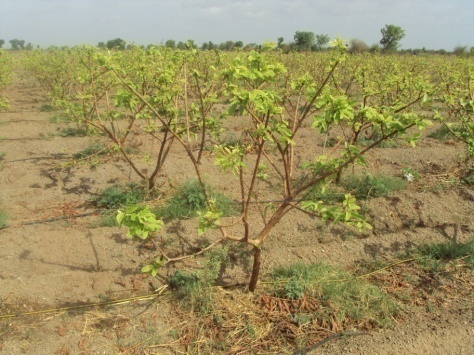 The KVK scientists provided technological intervention by demonstrating the ultra high density method of guava cultivation which is called meadow orchard cultivation as an easy option for tackling the problem of poor yield and quality. The KVK initially spread awareness through promoting the participation and involving guava growers in National Convention on Guava at Shirdi during 2013 and 2015. Thereafter the KVK itself initiated the guava meadow orchard at its Demonstration Farm. The KVK initially had conventional plantation at 5 X 5 m planting distance which was modified to 3 X 3m and 2.25 X 2.25m and 3 X 2.25m and 3 X 1.25m planting distance. The technology of pruning guava plants thrice in a year has been modified to twice in a year once at May-June prior to june rainfall and second after harvest in October-November. During the other remaining period the pruning is restricted to thinning of unwanted vegetative shoots. After the success of guava meadow plantation at KVK Demonstration Farm the planting distance of 3 X 2.25 providing an average yield of 262 q/ha was recommended by KVK for new guava growers in ultra high density meadow plantation. The KVK has conducted 18 oncampus and off campus training programmes for farmers and rural youths for disseminating the guava meadow cultivation and pruning techniques.The results have been found to be very encouraging as the farmers who were looking for an option for pomegranate are now shifting towards guava meadow cultivation. Apart from increasing the yield of fruits the qulaity of fruits obtained is also very high. The average weight of more than 75 per cent fruits under guava meadow orchard is 250 grams and the shelf life of such fruits after harvest is more than 3 to 5 days which is far superior than other varieties like Shweta, Lalit and G-Vilas Pasand grown by many guava growers.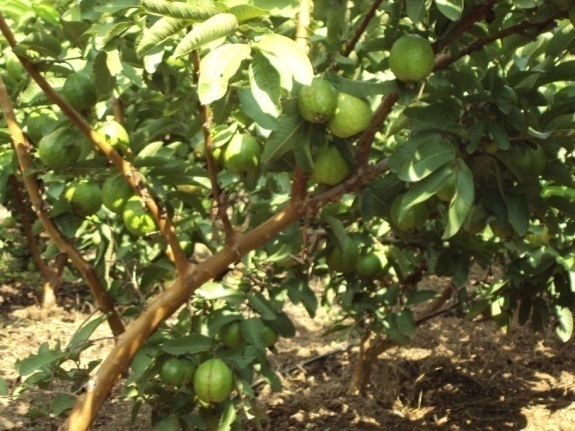 The area under guava meadow cultivation was hardly 100 ha which has grown to more than 600 ha in Ahmednagar, Nashik and Aurangabad districts where the pomegranate cultivation was predominant. Now the fruit growers are slowly shifting to guava meadow orchard plantation due to increase in net income from 110000 per ha 240000 per ha.Annual Progress Report  2018-19 .. KVK Ahmednagar – 1……………………………………88E. Give details of innovative methodology or innovative technology of Transfer of Technology developed and used during the year - NILF. Give details of indigenous technology practiced by the farmers in the KVK operational area which can be considered for technology development (in detail with suitable photographs) - NIL5.1. Indicate the specific training need analysis tools/methodology followed forA. Practicing Farmers							a)  Group discussionb)  Meetingsc)  Personal talkB. Rural Youtha)  Group discussionb)  Personal talkC. In-service personnel a)  Discussion with authorities5.2.Indicate the methodology for identifying OFTs/FLDs	For OFT:i) 	PRA						PRAii) 	Problem identified from Matrix		Yesiii) 	Field level observations			Yesiv) 	Farmer group discussions			YesFor FLD:New variety/technology			YesPoor yield at farmers level			YesExisting cropping system			Yes5.3. Field activities	i.	Name of villages identified/adopted with block name (from which year) -	 Khandala, Tambhere, Chinchpur,  Savalivihir, Durgapur	ii.	No. of farm families selected per village  		20		iii.	No. of survey/PRA conducted 				10iv. 	No. of technologies taken to the adopted villages	30v. 	Name of the technologies found suitable by the farmers of the adopted villages:		vi.	Impact (production, income, employment, area/technological– horizontal/vertical)	vii.	Constraints if any in the continued application of these improved technologies5.4 . 	No. and Name of villages adopted for Doubling Farmers Income. Indicate whether   	benchmark survey of the villages are done or not.	05 -   	Chinchpur, Durgapur, Tambhere, Khandala, Ranjangaon Kd,  		Bench mark survey completedAnnual Progress Report  2018-19 .. KVK Ahmednagar – 1……………………………………896. LINKAGESA. Functional linkage with different organizationsB. List special programmes undertaken by the KVK and operational now, which have been financed by State Govt./Other Agencies C. Details of linkage with ATMA	a)  Is ATMA implemented in your district		YesCoordination activities between KVK and ATMA Annual Progress Report  2018-19 .. KVK Ahmednagar – 1……………………………………90D. Give details of programmes implemented under National Horticultural Mission- NILE. Nature of linkage with National Fisheries Development Board –NIL	F.  Details of linkage with RKVY - NA7. Convergence with other agencies and departments:Activities may be specified under DAESI, YCMOU study centres and othersAnnual Progress Report  2018-19 .. KVK Ahmednagar – 1……………………………………918. Innovator Farmer’s Meet 9. Farmers Field School (FFS) -NIL10.1. Technical Feedback of the farmers about the technologies demonstrated and     assessed:Herbicide- propaquizafop + Imazethapyr spray in soybean helped timely weed management and enhance  the vegetative growth, flowering and resulted in higher yieldHerbicide spray (propaquizafop +Imazethapyr) in soybean save cost on weed management by Rs 2132/ha and increases crop yield by 2.26% Zinc sulphate spray at flowering and pod filling stgae showed increases flowering and pod size, weight. Herbicide halosulfuron methyl control weed Cyprus rotundus by 60-70 percent in single spray in  sugarcane, when spray at 2-4 leaf stage of weedSoybean variety MACS1188 showed health growth, bold seed size and more pods than nay other varieties Soil test based fertilizers management for hybrid maize shows improvement in gain filling and yield and not affected the yield of rabi  season crop.INM in wheat helps to improve the plant leaf colour and grain filling in the spikeLeaf test based nutrient management reduced the nutrient deficiency symptoms in plantSubsoiler use before sugarcane plantation reduced the soil compaction and good initial crop standLiquid bio-fertilizers easy for seed treatment and increased the root nodulation in soybaeSpray of multimacronutrient and mulimicronutrinet  for ratoon sugarcane helps to increased the leaf colour, number of internodes and length of internodes10.2. Technical Feedback from the KVK Scientists (Subject wise) to the research           institutions/universities:MACS 1188 variety of soybean showed higher leaf yellowing in calcarious soil than any other variety Soil test based nutrient management helps to maintain the fertility status of the soil .While in farmers practice reported reduction in fertility status. Leaf test based nutrients management in pomegranate helps to increased the fruit a size, weight and colourAzatobacter and PSB seed treatment increased the germination in wheat.Subsoiler use in vertisol before sugarcane planting reported improvement in soil drainage and porosityFertigation in pre seasonal sugarcane helps to increased the number of tillers, saving of fertilizers and labour cost on fertilizers applicationAnnual Progress Report  2018-19 .. KVK Ahmednagar – 1……………………………………9211. Technology Week celebration during 2018-19Period of observing Technology Week		From  6.10.2018  to 8.10.2018 Total number of farmers visited          		12,000Total number of agencies involved      		Department of Agriculture, NABARD, ATMA/  							Department of Animal Health & Dairy Science Number of demonstrations visited by the 	15 (crop cafeteria/ goat farm/ Poultry farm/ Nurseryfarmers within KVK campus:		     	Azola/ Farm pondOther Details 12.  Interventions on drought mitigation (if the KVK included in this special programme)-NILA. Introduction of alternate crops/varieties B. Major area coverage under alternate crops/varieties - NILAnnual Progress Report  2018-19 .. KVK Ahmednagar – 1……………………………………..93C. Farmers-scientists interaction on livestock managementD. Animal health camps organized - NILE. Seed distribution in drought hit states - NILF. Large scale adoption of resource conservation technologies - NILG. Awareness campaign Annual Progress Report  2018-19 .. KVK Ahmednagar – 1……………………………………..9413. IMPACTImpact of KVK activities (Not to be restricted for reporting period).AgronomyPlant ProtectionAnnual Progress Report  2018-19 .. KVK Ahmednagar – 1……………………………………..95Veterinary ScienceSoil ScienceAnnual Progress Report  2018-19 .. KVK Ahmednagar – 1……………………………………..96B.	Cases of large scale adoption- full cases may be given at the end as Annexure.Planting method in SugarcaneSugarcane is the major cash crop of the district having average more than 100000 ha. area.  In order to increase productivity and minimizes the cost of cultivation. KVK has been introduced technology of wider planting distance (4.5- 5.0 feet furrow distance) simultaneously introduce two eye bud planting with 6cm setts distance. It saves 0.2-0.3 ha. seed material and save cost of Rs 10000-15000/ha. Cost on seed material. Two eye bud with wider planting row maintain plant population, increases aeration; improve crop growth and crop yield. it is also suitable for water management by drip irrigation system. This planting method  is suitable for mechanical intercultivation with power tiller. It save time, cost on intercultivations besides timely did operations. KVK has been made interventions through trainings, demonstrations, method demonstrations at farmers field. KVK also involved the sugar factory technical staff. For technology adoption and dissemination. Exposure visits and seminars are also organized for increase awareness. . Adoption of the technology is about 75 percent. This technology save Rs 20000-25000/ha on cost of cultivations beside increase crop yield by 8-10 tons/ha. that gives additional income of Rs 20000-25000/haCustomized fertilizers scheduling based on soil and plant analysisIndiscriminate and imbalance use of fertilizers has made adverse effect on soil health, crop production and environment pollution problems in the KVK operational area. As the cost of chemical fertilizers is increased, it’s efficient use as well as fertilizers applications at proper crop stage s is very important. For this purpose the proper schedules of integrated nutrients management should be followed by the farmer as per the soil test. Considering the need of the farmers KVK started the advisory services of providing customized fertilizers schedules for various crops considering the various properties of soil. The fertilizers schedule includes the integrated use of chemical fertilizers, organic fertilizers, bio-fertilizers and foliar nutrients application. The schedules also comprises of management practices for the improvement of organic carbon and saline/alkali soil management. The customized fertilizers schedules are followed by the large number farmers and results shows that 12-15 per cent increased in the yield and 15-20 per cent saving in the cost of chemical fertilizers. The integrated schedules also improved the soil physical and bio-logical properties. The adoption of the integrated fertilizers schedule is being adopted by 80-85 per cent in fruit crops, 65-70 per cent in vegetables, 55-60 per cent in sugarcane and 40-45 per cent in other crops. During the reporting period soil test based integrated fertilizers schedules were provided to 7338 farmers benefiting around 5870 ha area.3.  Use of Bio-organic slurry The bio-organic slurry prepared from cow dung, cow urine, jaggary, pulse flour and various beneficial microorganism are found very effective for improvement of soil organic carbon and water holding capacity of the light soil. The white roots plays an important role for uptake nutrients in fruit crops. Less organic carbon in the soil leads to poor white root development affecting moisture and nutrients uptake. Under such conditions application of bio-organic slurry one liter per plant once in a month found very effective for the horticulture growers. Use of bio-organic slurry reported to 12 per cent increase in soil water holding capacity and 14 per cent increase in organic carbon. The technology is easily adapted by the farmers as the most of inputs required for the preparation of bio-organic slurry are available with the farmers. The technology is adopted by 3500 farmers in 35 villages benefiting more than 1200ha area of various horticulture crops. The various bio-fertilizers like azatobatcer, PSB, trichoderma and pacelomyces required for bio-organic slurry preparations are produced by the KVK and made available to the farmers.Annual Progress Report  2018-19 .. KVK Ahmednagar – 1……………………………………..974.  Fertigation in sugarcaneSugarcane is the major cash crop growing in the district having area around 1lakhs ha. Farmers are now convinced about drip irrigation system. about 32 per cent sugarcane growers using the drip irrigation system. The sugarcane growers generally applying conventional fertilizers in the soil but the availability and uptake of the soil applied fertilizer is very less due to the high soil pH and calcareous nature of the soils. Fertilizers application through drip increase the nutrients use efficiency of fertilizers. The farmers know the benefits of fertigation but the soluble fertilizers available in the market are costly and uneconomical for sugarcane crops. Use of total fertilizers dose of soluble fertilizers is costly as the crop has high fertilizers requirement. Considering the problem, KVK work on it and combine schedule of conventional fertilizers and soluble fertilizers. The schedule includes the basal application conventional fertilizers and later fertigation schedule is combine application of conventional fertilizers. Urea and white potash which is soluble in water and soluble fertilizers grade 12.61.00 or phosphoric acid as a source of phosphorus are being used. The fertigation dose applied twice in a week for 6 to9 months according to the sugarcane planting season. As per the famers feedback these fertigation schedules helps to increase the yield by 18-20 per cent with saving fertilizers dose by 20-25 per cent. The practice is now widely adopted by the sugarcane growers in the KVK operational area. The technology is adopted by more than 2600 farmers in 39villages and benefiting 2100 ha area.KVK is giving advisory services to the farmers who are testing the soil samples based on which schedules are prepared.5. Weed Management in OnionOnion is an important cash crop that is grown in kharif as well as in rabi season in Ahmednagar District. The area under onion is 77.5 thousand hectares in Ahmednagar District as per 2016-2017 data out of which more than 65 per cent area is under rabi onion and the rest is grown as kharif crop. The kharif and rabi onion cultivation is predominantly grown under light to medium soils that faces weed competition from weeds like Dactyloctenium aegyptium, Elusine indica, Cynodon dactylon, Cyperus rotundus, and Parthenium hysterophorus. The farmers are using weedicide oxyfluorfen(goal) weedicide at 20 days after transplant after which a single weeding is conducted. The cost of weeding was Rs 7340 per ha during 2015-16 while it was Rs 13340 per ha during 2015-16 season. Farmers are forced to reduce the weed control cost by not following second weeding at 60 to 75 days after transplanting (DAT). This has affected the yield of the onion reducing it between 172.9 q/ha to 242 q/ha.Here the KVK scientists provided technological intervention by conducting Assessment on use of oxyfluorfen and quizalofop ethyl at 12 DAT for control of grassy as well as broad leaf weeds. The results have been found to be very encouraging and the yield due to control of weeds in kharif onion has increased to 280.5 q/ha registering an increase of 16 per cent over farmers practice. The same assessment was observed to be successful and was later demonstrated among farmers in Wakadi, Rajuri and Mamdapur village. Taking the cue from KVK’s assessment and demonstration the MPKV has also conducted the trial on use of oxyfluorfen and quizalofop ethyl at 25 DAT for increasing the onion bulb yield of farmers. The KVK Babhaleshwar has also taken effort to disseminate the technology through use of mass media like KVK Pravara Community radio and AIR Ahmednagar where the use of weedicide has been greatly disseminated further in Ahmednagar district.Annual Progress Report  2018-19 .. KVK Ahmednagar – 1……………………………………..98Later the farmers gave a feedback that the second weeding generally which is required to be conducted at 75 DAT as per recommendation was not being followed due to high labour cost during second weeding stage. Here the KVK scientist intervened and provided an innovative solution of broadcasting of sand mix 0.75 a.i. kg/ha pendimethalin at 35 to 40 DAT after completion of first hand weeding to control the emergence of weeds and reduce the labour cost on second weeding and facilitate bulb size enlargement and yield. The results have been found to be successful with demonstration plots registering an average yield of 201.1 q/ha and increase of 16.3 per cent over farmers practice. With the success of this sand mix application of pendimethalin, the farmers have expressed their readiness to use this innovative for not only kharif onion but also other crops like sugarcane, brinjal, chilli and other exotic vegetables in Khandala village.The KVK has demnstrated successfully the use of oxyfluorfen and quizalofop ethyl for control of grassy weeds and broad leaf weeds during kharif while the problem of second weeding labour cost was taken care of by broadcasting sand mix pendimethalin reducing the weed control cost by Rs 3417 per ha. There is a large scale adoption of use of this treatment following KVK’ intervention. Similarly the use of sand mix application has also been accepted by the farmers and are ready the continue the practice during the next season.     6.   Poultry farming for self employmentThe major enterprises of rural youth is poultry enterprise with broiler.  In the district, there are many companies like Saguna ,Venkatesheshwara ,Jafa,Godrej ,CP ,Bramati agro and Simran rearing broiler in contract farming basisFor poultry management initially KVK conducted PRA in different villages where broiler poultry is the major enterprise. through which gaps in technologies adoption has been identified. Based on gaps  identified intervention were planed.Traditional housing in poultry farming causing low weight gain , mortality and infestation of various diseases causing medicine expenditure of Rs.1500 to 2000 per lot.  Similarly poultry farming becoming more expensive and  intensive due to which rural youth are not ready to start commercial broiler poultry  enterprise.   While considering all the problems, concept of contract farming  has been introduced by the KVK. Housing of poultry in large scale and adoption of technique of feed formulation ,fogging system and water purification and low cost brooding management are  new technique. For promoting broiler poultry for rural youth, technology like improved feeding system, vaccination technique, watering system, are the interventions in the conventional system.Technological and skill imparting training organized at KVK  for 32 farmers. In the  training period exposure visit were arrange at Kopergaon,Yesgaon,Kolhar and other places to see the contract farming and layer poultry and  commercial improved backyard  poultry rearing  system. Vijay Ramdas Mhaske  in village Babhaleshwer in Rahata  year 2018,rearing  poultry unit traditionally. After KVK intervention he changed housing system in to broiler, environmental controlled, poultry ,Now there are 5000 broiler poultry ,5000 broiler poultry unit certainly help for income source ,At the same time to improve productivity of broiler poultry is a  good idea of housing designed to fogging system and to minimize the cost on brooding low cost coal brooder made of local technique is designed  In broiler poultry management ,disease control and proper feeding management causing minimizing in feed consumption ratio,  Broiler poultry need minimum labour for management because automatic water system and feeding system technique is adopted which resulted to increasing live weight  by 11800 kg per lot from 5000 poultry birds.Total gross income is  Rs.64900  and additional income  of Rs.6 000 per lot by sale of poultry manure  . Now there are more than 75 units having capacity 5000 to 10000 poultry unit  in the 15 villages of the KVK functional area.Annual Progress Report  2018-19 .. KVK Ahmednagar – 1……………………………………..99C.	 Details of impact analysis of KVK activities carried out during the reporting periodAnnual Progress Report  2018-19 .. KVK Ahmednagar – 1……………………………………..10014. Kisan Mobile Advisory ServicesAnnual Progress Report  2018-19 .. KVK Ahmednagar – 1……………………………………..10115. PERFORMANCE OF INFRASTRUCTURE IN KVKA. Performance of demonstration units (other than instructional farm including value added products)B. Performance of instructional farm (Crops) including seed productionC. Performance of production Units (bio-agents / bio pesticides/ bio fertilizers etc.) 	Annual Progress Report  2018-19 .. KVK Ahmednagar – 1……………………………………..102D. Performance of instructional farm (livestock and fisheries production) 	E. Utilization of hostel facilities     Accommodation available (No. of beds):40F. Database management - NILG. Details on Rain Water Harvesting Structure and micro-irrigation system-NILAnnual Progress Report  2018-19 .. KVK Ahmednagar – 1……………………………………..10316.FINANCIAL PERFORMANCEA. Details of KVK Bank accountsB. Utilization of KVK funds during the year 2018-19 (Rs. in lakh)Annual Progress Report  2018-19 .. KVK Ahmednagar – 1……………………………………..104C.   Status of revolving fund (Rs.in lakh) for the three years17. Details of HRD activities attended by KVK staff during year-NIL18. List the other collaborative research/ extension projects and also write brief key achievements of the projects.Pro SOIL - NILNARI (Please indicate the name of one adopted village and give the activities carried over on nutri sensitive agriculture)Nutri-sensitive Agriculture, Research and Innovation (NARI)Name of selected Village 	– Mamdapur , Tal- Rahata Total Population 		– 5782  No.of Families 		– 1260Year of Selection 		– 2018-19 For effective implementation of the project, KVK has carried out different programmes and activities as given below Activities/ Programmes VATICA  - NILSeed Hub - NIL19. Please include any other important and relevant information which has not been       reflected above (write in detail).-NILAnnual Progress Report  2018-19 .. KVK Ahmednagar – 1……………………………………..105APR SUMMARY (Note: While preparing summary, please don’t add or delete any row or columns)Training ProgrammesFrontline demonstrationsTechnology Assessment Extension ProgrammesMobile Advisory ServicesSeed & Planting Material ProductionSoil, water & plant AnalysisHRD and PublicationsAddress with PIN codeTelephoneTelephoneE mailWebsite address & No. of visitors (hits)  Krishi Vigyan Kendra (PIRENS), At.Po. Babhaleshwar,Tal. Rahata, Dist. Ahmednagar – 413 737OfficeFaxkvkahmednagar@yahoo.comwww.kvk.pravara. com235594Krishi Vigyan Kendra (PIRENS), At.Po. Babhaleshwar,Tal. Rahata, Dist. Ahmednagar – 413 73702422-252414, 253612-kvkahmednagar@yahoo.comwww.kvk.pravara. com235594AddressTelephoneTelephoneE mailWebsite addressAddressOfficeFAXE mailWebsite addressPravara Institute of Research and Education in Natural and Social Sciences (PIRENS), At.Po.Loni, Tal. Rahata, Dist. Ahmednagar -413 73602422-273492, 27349302422-273693director@pirens.orgwww.pirensibma. comNameTelephone / ContactTelephone / ContactTelephone / ContactDr.S.D.Nalkar, Sr.Scientist & HeadOfficeMobileEmailDr.S.D.Nalkar, Sr.Scientist & Head02422-252414, 2536129890577525kvkahmednagar@yahoo.comsamnalkar@gmail.comSl.No.Sanctioned postName of the incumbentDisciplineIf Permanent, Please indicateIf Permanent, Please indicateIf Temporary, pl. indicate the consolidated amount paid (Rs./month)Sl.No.Sanctioned postName of the incumbentDisciplineCurrent Pay BandCurrent Grade PayDate of joiningIf Temporary, pl. indicate the consolidated amount paid (Rs./month)Senior Scientist and HeadDr.S.D.NalkarDairy Science38800900001-08-2017-Subject Matter Specialist Sh.P.D.HendreHorticulture31960540004-08-1993-Subject Matter Specialist Sh.S.V.BorudeExtension31960540004-12-1993-Subject Matter Specialist Sh.S.S.SonawaneSoil Science31210540005-07-1996-Subject Matter Specialist Sh.S.S.DeshmukhAgronomy31210540013-07-1996-Subject Matter Specialist Sh.B.T.DawangePlant Protection28960540017-05-1999-Subject Matter Specialist Ms.A.G. WandhekarHome Science15600540001-06-2018-Programme AssistantDr.V.M.VikheAnimal Husbandry21360420029-11-1994-Computer ProgrammerSh.K.L.LondheComputer21840420022-05-1994-Farm ManagerSh.I.N.ShaikhHorticulture11940420007-09-2012-Accountant/SuperintendentSh.A.K.PachoreAdmin.21840420007-06-1993-StenographerSh.R.D.SambareAdmin.14300240001-06-1996-Driver 1Sh.J.R.TotreJeep Driver11610200019-08-1993-Driver 2 vacantTractor Driver-----Retired from 27.01.2019Supporting staff 1Sh.S.N.PawarWatchman9320180001-04-1996-Supporting staff 2Sh.A.T.Dabhadepeon9470180001-01-1993-S. No.ItemArea (ha)1Under Buildings1.02.Under Demonstration Units1.03.Under Crops22.04.Horticulture-5.Pond -6.Others if any-S.No.Name of buildingSource of funding StageStageStageStageStageStageS.No.Name of buildingSource of funding CompleteCompleteCompleteIncompleteIncompleteIncompleteS.No.Name of buildingSource of funding CompletionYearPlinth area (Sq.m)Exp (Rs.)Starting yearPlinth area(Sq.m)Status of construction1.Administrative Building  ICAR24.5.1995 75017.65---2.Farmers HostelICAR24.5.199530510.33---3.Staff Quarters (6)ICAR28.4.199653024.75---4.Demonstration Units (2)ICAR27.9.19943003.50---5Fencing ICAR20.9.20102550 19.00---6Rain Water harvesting systemICAR28.3.20079.64---7Threshing floor Threshing floor ------8Farm godownFarm godown------9ICT lab10OtherType of vehicleYear of purchaseCost (Rs.)Total kms. RunPresent statusTractor20055540001806 hrs Good conditionJeep-Mahindra Bolero2011645675207598 kmNeeds replacementName of the equipment / ImplementsYear of purchaseCost (Rs. In lakh)Present statusOffice tables19930.35Needs ReplacementOffice chairs19930.06Needs ReplacementCupboards19930.21Needs ReplacementRacks19930.12Needs ReplacementSlide projector19930.13Needs ReplacementOver Head projector19930.09Needs ReplacementPlastic chairs19950.25Needs ReplacementPhoto camera19950.28Needs ReplacementBenches19961.00Needs ReplacementRefrigerator19960.42Needs ReplacementSubmersible pump set19960.45Needs ReplacementSoil Lab Equipments20058.60Good conditionGenerator20052.00Good conditionTractor20065.54Good conditionLCD Projector20061.00Good conditionVideo Camera20060.42  Good conditionAmplifier System20070.20  Good conditionCamera Digital20100.22Good conditionComputer20131.08Good conditionComputer with printer20131.30Good conditionLCD Projector Sony20130.36Good conditionVoice Recorder20160.07Good conditionTablet   Samsung20170.09Good conditionTablet   I boll 20170.10Good conditionLCD Projector Epson20170.31Good conditionRouter Jio20190.15Good conditionTotal24.8DateName and Designation of Participants Salient RecommendationsAction taken----S. NoFarming system/enterprise1Enterprise1. Agriculture2. Horticulture3. Animal Husbandry and Dairying4. Non-farm sectorFarming SystemsMajor farming Systems areIrrigated situation – 1. Agriculture + horticulture + dairying                                2. Horticulture + agriculture + dairying                                3. Agriculture + dairying                                4. Dairying + agriculture + horticulture                                5. Dairying + animal husbandry + agricultureRainfed situation     1. Agriculture + horticulture + dairying                                2. Agriculture + dairying + Daily wagesS. NoAgro-climatic ZoneCharacteristics1Scarcity ZoneOut of 14 tehsils of Ahmednagar district 13 tehsils comes under this zone.  Rainfall ranges from 500-700 mm received within 45-60 rainy days, maximum rainfall between June-Sept., maximum temperature 40-440cSoils –  Reddish brown to dark gray              Light to mediumKnown for drought prone areaMajor crops – Bajra, Soghum, Safflower, Sunflower, Gram, Wheat, Sugarcane, Onion2Plain (Transition) Zone-This zone is confined only in eastern half part of Akole- Consisting about 4 per cent of geographical area of the district  - Rainfall 700-1250 mm per annumSoils –  Grayish blackMajor crops- Horticulture cropsRivers – Pravara river is flowing through this zone3Ghat (Hilly) ZoneThis zone is situated in north-western part of the district, particularly Akole tehsilThis zone spread along with crest of Sahyadri rangesRainfall – 1500 to 3000 mm. per year – deciduous to semi-deciduousSoils – Mostly acidic with poor fertility statusCrops – Paddy, , Pulses, OilseedsS. NoAgro ecological situationCharacteristics1Command area with assured irrigation and medium soilsThis situation is spread over parts of Newasa, Rahuri, Shrirampur, Shevgaon and Shrigonda tehsils of the district.  comprising 6 per cent of total cultivable area under Mula, Pravara and Ghod rivers command areas.  The irrigated area is 24 per cent.  The soils are medium black.  Due to assured irrigation the crops mainly grown are sugarcane, wheat along with pulses and vegetables.2Command area with assured irrigation and light soilThis situation is observed only in the command area of Kukadi command area in parts of Parner tahsil.  This situation has small area of only 2 per cent.  The crops like flowers, groundnut, sugarcane, pulses and other cereals are mainly cultivated. 3Command area with unassured irrigation and medium soilsThis situation observed in parts of Kopargaon, Shrirampur and Newasa tehsils of the district comprising of 16 percent cultivated area. The major crops are bajra, jowar, wheat, gram, sugarcane, vegetables and fodder crops.4Command area with unassured irrigation and shallow soilsThis situation is observed only in small parts of Kopargaon, Shrirampur and Newasa tehsils, only 1-2 percent area comes under this situation and 6-7 percent of irrigated area.5Non-command area with medium soilsThe parts of Jamkhed, Nagar, Pathardi, Shrigonda, Karjat and Shevgaon tehsils falls under this situation, mainly rain fed area.  The major source of irrigation is open well, 35 percent of total area.  The crops like cotton, jowar, safflower, sunflower, green gram are mainly grown.6Non-command area with shallow soilsUndulating topographical situation with light soils, having maxiumum tehsils, low productivity, 35 percent area.7Transition (Plain) zone with medium to shallow soilsEastern parts of Akole tehsils, 2-3 percent area.8Hilly (Ghat) zone with light soilsHeavy rain fall Kharif crops is paddy, heavy erosion, 2-3 per cent area, light soil.S. NoSoil typeCharacteristicsArea in ha 1.Light SoilPoor water holding capacitySoil pH ranges from 7.2-7.8, Ec less than 0.20meq/lit Organic carbon  0.20-45 %. Available   nutrients status shows low nitrogen, very low to low phosphorus and medium potassium. Ferrous and zinc micronutrients deficient soils.5.00 lakh ha 2.Medium soilMedium water holding capacity and optimum drainage Soil pH ranges from 7.5-8.2, Ec ranges from 0.40-0.80 mmhos/cm, organic carbon 0.40-0.60 %Available nutrients status shows low to medium nitrogen, low to medium phosphorus and medium to high potassium. Ferrous and zinc micronutrients deficient soils.5.40 lakh ha3.Deep black Soil High water holding capacity, poor drainage capacity. Soil under canal command area soils   becomes alkali.Soil pH ranges from 8.2-9.0, Ec ranges from 0.80-2.0 mmhos/cm even more in some regionsorganic carbon 0.45-0.65 %. Available nutrients status shows low to medium nitrogen, Low   phosphorus and very high potassium and also high in calcium and magnesium. Ferrous and zinc micronutrients deficient soils.2.77 lakh haS. NoCropArea (ha)Production (MT.)Productivity (Qt./ha)1Soybean  7068888,50015.02Pearl millet1102711,83,1059.393kharif Maize444233,19,92535.754cotton 952951,42,5004.755Red gram 320013,22,0157.706Black gram 316581,12,2059.707Green gram 371072,21,0116.318Rabi sorghum 21982382,0159.309Wheat 3637032,99,9255.7510Bengal gram 492991,17,0216.7011Rabi maize 730982,0108.7012Sugarcane 1250006,63,00,000780MonthRainfall (mm)Temperature 0 CTemperature 0 CRelative Humidity (%)Relative Humidity (%)MonthRainfall (mm)MaximumMinimumMaximumMinimumApril 18038.522.654.718.7May039.424.963.822.1June163.633.423.689.354.3July25.428.922.892.270.1August7228.222.292.870.1September30.8031.421.291.853.0October033.320.771.531.5November55.631.617.777.035.5December0.0028.013.671.735.8January 2019028.712.865.029.8February031.515.962.526.9March035.121.751.117.0Total 347.432.320.073.638.7CategoryPopulationProductionProductionProductivityCattleCattleCattleCattleCattleCrossbred14,01,00117.29 lakh lit 17.29 lakh lit 8-10 liters/dayIndigenous5,80,8728.71 lakh lit8.71 lakh lit1.5 – 3 lit/dayBuffalo`2,17,80210.90 lakh lit10.90 lakh lit7-8 lit/daySheepSheepSheepSheepSheepCrossbred35,56,74--1 kid/dayIndigenous3,57,305--1 kid/dayGoats7,91,756--1-2 kids/dayPigsCrossbred150Figures not availableFigures not available-Indigenous38,100""-Rabbits-""-PoultryPoultryPoultryPoultryPoultryHens-""-Desi3,05,221""-Improved7,65,553""-Ducks----Turkey and others----Fish----Marine----Inland10,580 ha10,580 ha2200 MT4.80 MT/haPrawn----Scampi----Shrimp----TalukaName of the blockName of the village Major crops & enterprisesMajor problems identifiedIdentified Thrust Areas RahataRahataMamdapurSoybean PomegranateHand CultivatorOkra cutterNutritional Kitchen GardenLess use and clogging problem using powder form bio-fertilizers inoculants Nutrients deficiency in plant.Flower dropping /poor setting. Drudgery reductionFinger InjuriesLess consumption of leafy vegetablesImbalance dietLiquid bio-fertilizers Inoculants seed treatmentLeaf test based nutrient managementNutrition managementRahataRahataRajuriPomegranateSugarcaneNutrients deficiency in plant.Flower dropping /poor settingLess fertilizers use efficiencyLeaf test based nutrient managementFertigationRahataRahataHanumantgaonSugarcaneLow yield in vertisol due to soil compaction and poor drainage Use of subsoiler before sugarcane plantingSoybean , sugarcane, wheat  low productivity of sugarcaneHeavy infestation of spodoptera in soybeanImbalance nutrient management high weed intensity Weed Management Loni bkSugarcaneLess fertilizers use efficiencyFertigationDadh bkSugarcaneLow yield in vertisol due to soil compaction and poor drainage Use of subsoiler before sugarcane plantingDadh bkSoybean , sugarcane, wheat, onion   low productivity of sugarcaneHeavy infestation of spodoptera in soybeanImbalance nutrient management high weed intensity Weed Management Nimgaon korhale soybean, wheat, sugarcane, onion Low productivityUse conventional/old varietiesHeavy infestation of spodoptera in soybeanHeavy infestation of heliothisleaf yellowing in soybean less use of nutrients Integrated Crop ManagementVarietal evolution Savalivihirsoybean, wheat, sugarcane, onionLow productivityUse conventional/old varietiesHeavy infestation of spodoptera in soybean Heavy infestation of heliothisleaf yellowing in soybean less use of nutrients Integrated Crop Management Varietal evolution Bhagvati pur Soybean , sugarcane, Maize low productivity Heavy infestation of spodoptera Imbalance nutrient management high weed intensity in soybean  Weed Management Astagaonsoybean, Maize, chick pea, wheat Low productivityUse conventional/old varietiesHeavy infestation of heliothisHeavy infestation of spodoptera in soybeanless use of nutrients Integrated Crop Management Integrated Nutrient  ManagementLoni Soybean , sugarcane, wheat  low productivity of sugarcaneHeavy infestation of spodoptera in soybeanImbalance nutrient management high weed intensity Weed Management Loni Broiler poultryFlies infestationHealth managementWakadiOkraLow productivityUse conventional/old varietiesHeavy infestation of spodoptera in soybean Heavy infestation of heliothisImbalanced nutrients Integrated Crop Management Varietal evolution Integrated Nutrient  ManagementAmbiOnionLow productivityUse conventional/old varietiesImbalanced use of nutrients Heavy infestation of thripsAlternaria blightPlant growth regulator useIntegrated Nutrient  ManagementWeed ManagementIPMIDMKesapur GarlicExcess vegetative growth declining yield Heavy infestation of sucking pests Imbalance nutrient management high weed intensity Varietal introduction Integrated Nutrient  ManagementIntegrated Crop ManagementWeed managementNimgaon Jali CapsicumLow productivityHeavy infestation of thrips, heliothisleaf yellowing in capsicum Imbalanced  nutrients Integrated Crop Management Varietal evolution Integrated Nutrient  ManagementIntegrated Pest ManagementKolhar, RanjangaonGuavaLow productivityHeavy infestation of fruitfly and cankerImproper canopy managementImbalanced nutrients Canopy management with regular pruning at 3-4 monthsIntegrated Crop Management Varietal evolution Integrated Nutrient  ManagementLoni, Pathare, Kolhar Bk., Bhagwati pur, LohagaonSugarcaneWhite grub, white fly, brown leaf spotIntegrated pest management and integrated disease managementRahataRahataNirmal Pimpari, Rajuri, Adgaon, Pimpari Lokai,PomegranateColletotricum fruit spot and bacterial blightIntegrated   disease managementRahataRahataSadatpur, AurangpurOnionPurple blotchIntegrated   disease managementRahataRahataKelwad, Astagaon,Pimpri LokaiCapsicumThripsIntegrated pest managementRahataRahataDadh Bk, DurgapurBrinjalWhite fly and fruit borerIntegrated pest managementRahataRahataSakuri, Nandurkhi, Shirdi, AstagaonGuavaRoot knot nematodesIntegrated nematode managementRahataRahataTisgaonGoat Pot belly appearance,less weight Health managementRahataRahataAstagaonPoultryLess market priceBreed managementRahataRahataDurgapur ,Chinchpur, Anapwadi, MamdapurFodder cropLess nutrientHealth managementRahataRahataDurgapurBroiler poultryFlies infestationHealth managementRahataRahataAdgaon,Pimpri lokaiDairyLack of green fodderHealth  managementRahataRahataKhadakewakeBroiler poultryFlies infestationHealth managementRahuriRahuriKendalWheatImbalance fertilizer  use, less or  no use micronutrients/Bio-fertilizersIntegrated Nutrient ManagementRahuriRahuriChandka purWheatImbalance fertilizer  use, less or  no use micronutrients/Bio-fertilizersIntegrated Nutrient ManagementRahuriRahuriAmbi, Kesapur, DawangaonOkraYellow vein mosaicIntegrated   disease managementRahuriRahuriDhanore,DairyTick InfestationDisease ManagementRahuriRahuriKandagaonBroiler poultryFlies infestationHealth managementSangamnerSangamnerChinchpurSugarcane ratoonLow yield and less return from ratoon. Unbalance use fertilizers.Spray of multimacronutrient and mulimicronutrentSangamnerSangamnerChinchpursoybean, Maize, pearl millet,  chick pea, wheat , onionLow productivityUse conventional/old varietiesHeavy infestation of heliothisHeavy infestation of spodoptera in soybeanless use of nutrients Integrated Crop ManagementSangamnerSangamnerPratappur Sugarcane, wheat, onion , MaizeLow productivity of sugarcanehigh weed intensity use conventional/old varietiesless use of nutrient Weed Management SangamnerSangamnerManoliHybrid MaizeSoil fertility degradation Soil test based balance nutrients managementSangamnerSangamnerChinchpur, Ashvi Bk,Umbari Shiblapur, Dadh kh SugarcaneWhite grub and white flyIntegrated pest management SangamnerSangamnerSadatpurDairyTick InfestationDisease ManagementSangamnerSangamnerAurangpur Broiler poultryFlies infestationHealth managementShrirampurShrirampurKhandalaOnionStorage losses are high. Less use  potash and sulfur                                     Additional application of 30Kg/ha potash & sulfurShrirampurShrirampurPadhegaon,KaregaonOnionPurple blotchIntegrated   disease managementShrirampurShrirampurMahankal Wadgaon,KhandalaCapsicumThripsIntegrated pest managementShrirampurShrirampurUkkalgaon, BelapurWater melonRoot knot nematodes  and fruit flyIntegrated pest management KopargaonKopargaonRavande, Takali, SangviTomatoFruit borerIntegrated pest management KopargaonKopargaonApegaon, Dhotre, Bhojade,Talegaon Male,LaukiBt CottonSucking pestsIntegrated pest managementSr.No.Crop/EnterpriseThrust area 1Soybean Integrated Crop ManagementLiquid bio-fertilizers  Inoculants seed  treatment2Chickpea  Integrated Crop Managementvarietal evolution3Sugarcane Weed management Fertigation/Subsoiler useIntegrated pest management4 Cotton Weed managementAdditional application of 30Kg/ha potash & sulfur5Hybrid MaizeSoil test based balance nutrients management6PomegranateLeaf test based nutrient managementIntegrated  disease management7Sugarcane ratoonSpray of multi-micronutrient and multi-macronutrient8WheatIntegrated Nutrient Management9OnionIntegrated Crop Management, PGR useIntegrated disease management10Guava Canopy managementBiological control11OkraVarietal performance12CapsicumIntegrated Nutrient Management13OkraIntegrated disease managementOFTOFTOFTOFTFLDFLDFLDFLD11112222Number of OFTsNumber of OFTsNumber of farmers Number of farmers Number of FLDsNumber of FLDsNumber of farmers Number of farmers Targets Achievement Targets Achievement Targets Achievement Targets Achievement 15151061061818260261Training Training Training Training Extension ProgrammesExtension ProgrammesExtension ProgrammesExtension Programmes33334444Number of CoursesNumber of CoursesNumber of Participants Number of Participants Number of ProgrammesNumber of ProgrammesNumber of participants Number of participants Targets Achievement Targets Achievement Targets Achievement Targets Achievement 646714212600223015322129Seed Production (Qtl.)Seed Production (Qtl.)Planting materials (Nos.) Planting materials (Nos.) 5566TargetAchievementTargetAchievement0.10.4196000150316Poultry strains – Chicks (No.)Poultry strains – Chicks (No.)Bio-products (Kg) Bio-products (Kg) 7788TargetAchievementTargetAchievement 50002771Bio-fertilizers -10000Kg7798 KgBio-pesticides 15000 kg14416 kgS.No.Major crops & enterprises being practiced in cluster of villagesPrioritized problems in these crops/ enterpriseExtent of area (ha/No.) affected by the problem in the districtName of Cluster Villages identified for interventionsInterventions (OFT, FLD, Training, extension activity etc.)*AgronomyAgronomyAgronomyAgronomyAgronomyAgronomy1Soybean Dry spell occurred during crop growth Heavy Spodoptera infestationImbalance nutrient managementLow yield of conventional varieties Excess vegetative growth in black   cotton soil in irrigation condition Improper Weed management 50000 haSavalivihir Nimgaon KorhaleBhagvatipur FLDOFT TrainingField day 2Chick pea - Low productivity - Heavy heliothis infestation - Imbalance nutrient management - Use conventional varieties - Water stress during flowering & pod filling stage  60000 haAstagonChinchpur FLDOFT TrainingField day 3Sugarcane - Heavy white grub infestation - Higher cost on weed mngt.- No proper control of cyprus  - Imbalance nutrient management- Water scarcity - Low productivity of ratoon crop 80000haBelapurHasnapurLoni Hanmantgaon Dadh bk  FLDTraining4Cotton  - Imbalance nutrient management- Leaf reddening - less adoption of IPM  - High intensity of weed - Pink bollworm infestation 75000 haAdgaonGalnimb Training 5Rabi sorghum - Drought condition - Use conventional varieties- Use single variety in  all type of soil 150000 haAdgaonPimpri lokai Training HorticultureHorticultureHorticultureHorticultureHorticultureHorticulture1GuavaLow fruit set, poor canopy management750 haKolhar, RanjangaonAssessment &Training 2GarlicPoor clove yield450 haRajuri, ChinchpurTraining and FLD3Capsicum in Prote-cted cultivationPoor yield60 haNimgaon JaliTraining and FLD4OnionImbalanced fertilizer use and poor bulb size65000Khandala, AmbiAssessment and FLD5OkraPoor yield and incidence of YVM1200 haWakadiAssessmentPlant ProtectionPlant ProtectionPlant ProtectionPlant ProtectionPlant ProtectionPlant Protection1SugarcaneWhite grub, White fly, brown leaf spot1000 haMamdapur, Rajuri,NandurChinchpur,BhagwatipurTraining ,  Literature, radio talk, news paper articles2OkraYellow vein mosaic300 haAmbi, KesapurOFT, Field day, Training3PomegranateColletotricum fruit spot,BBD5000 ha Kankuri,AdgaonFLD, Training, Field visits,  radio talk,literature4GuavaRoot knot nematodes1500 haKhandalaFLD, Training, Field visits, literature5OnionPurple blotch and thrips1000 haDurgapurFLD, Training, Field day, field visits, radio talk6Bt cottonPink boll worm ,Sucking pests20000 haGalnimb,Fattyabad,Kuranpur,Apegaon,Talegaon male,Dhotre,Bhojade,LaukiTraining, literature, news paper articlesradio talk7CapsicumPowdery mildew and damping off50 haKelwad,Pimpari lokai,Adgaon,KhandalaTraining, Field visits8TomatoFusarium wilt400 haRavande,Takli,SangviTraining, literature9BrinjalWhite fly and fruit borer500 haDadh Bk,DurgapurTraining, Field visits, literature, radio talk10Water melonRoot knot nematodes and fruit fly250 haUkkalgaon, BelapurTraining, Field visits11LucernSpodoptera150 haKolhar,rampurTraining, Field visits, literatureSoil ScienceSoil ScienceSoil ScienceSoil ScienceSoil ScienceSoil Science1.SoybeanLess use of  bio-fertilizers for seed treatment35000MamdapurOFT Training2.MaizeSoil degradation due to imbalance use of fertilizers20000Walki ,Gogalgaon,ManoliFLDTrainingField day3.SugarcaneSoil CompactionLess nutrient use efficiencyLow yield and less return from ratoon. Unbalance use fertilizers.22000Rajuri,Hanumantgaon,Loni bk, Chinchpur,Dadh bk,ChinchpurFLDOFTTraining4.PomegranateNutrients deficiency in plant.Flower dropping /poor setting.12000Mamdapur, RajuriFLDTraining5.OnionHigh losses in storage. Less use  potash and sulfur                                     45000KhandalaOFT Training6.WheatImbalance fertilizer  use, less or  no use micronutrients/Bio-fertilizers18000Kendal, ChandkapurFLD, Training, Field dayVeterinary  ScienceVeterinary  ScienceVeterinary  ScienceVeterinary  ScienceVeterinary  ScienceVeterinary  Science1DairyTick infestations336754Sadatpur ,DhanoreFLD2Backyard PoultryLess market for egg and live weight230000AstagoanOFT3GoatWorm load 231000TisgaonFLD4.Fodder cropLess yield of fodder3500Durgapur ,Chinchpur, Anapadi, MamdapurOFT5Fodder cropLess fodder yield40410Adgaon, Pimpri LokaiFLD6Broiler PoultryFlies infestation1200Loni kd, Aurangpur, Khadkewake, Durgapur, KanadgaonOFTHome ScienceHome ScienceHome ScienceHome ScienceHome ScienceHome Science1Onion Hand cultivator -MamdapurOFT2OkraBhendi cutter-MamdapurFLD3 Leafy VegetablesSeed kit-MamdapurFLDThematic areasCerealsOilseedsPulsesCommercial CropsVegetablesFruitsFlowerPlantation cropsTuber CropsTOTALIntegrated Nutrient Management -01010201----05Varietal Evaluation 0101Integrated Pest Management 010102Integrated Crop Management 0101Integrated Disease Management 0101Small Scale Income Generation Enterprises Weed Management 0101Resource Conservation Technology Farm Machineries Integrated Farming System Seed / Plant production Value addition Drudgery Reduction 0101Storage Technique Mushroom cultivation Total 010101030501---12Thematic areasCattlePoultryPiggeryRabbitryFisheriesTOTALEvaluation of  Breeds11Nutrition ManagementDisease of ManagementValue AdditionProduction and Management11Feed and Fodder1Small Scale income generating enterprises1TOTAL123Thematic areasCrop Name of the technology assessed No. of trials Number of farmers Area in ha (Per trial covering all the Techno logical Options) Integrated Nutrient Management SoybeanTo assess the liquid bio-fertilizers formulation used for  soybean as a seed  treatment060602.40Integrated Nutrient Management Sugarcane ratoonTo assess the spray of multi-macronutrient and multi-micronutrient on ratoon sugarcane 060602.40Integrated Nutrient Management OnionTo assess the additional application of potash  and sulfur for rabi onion to improve the keeping quality060602.40Integrated Nutrient Management SugarcaneTo assess the fertigation schedule for pre seasonal sugarcane060602.40Integrated Nutrient Management Chick pea Foliar application of zinc sulphate in zinc deficient soil at flowering and pod setting stage 060602.40Varietal Evaluation OkraAssessment of Phule Vimukta with Arka Anamika for higher yield060601.20Integrated Pest Management SugarcaneTo test the effectiveness of Light Trap developed by IISR    for management of White grub in Sugarcane	060602.40Integrated Crop Management OnionAssessment for testing the bulb size enlargement using CCC at 60 and 75 days after planting060602.40Integrated Crop Management GuavaAssessment on  canopy management using 50% shoot pruning of current season growth060602.40Integrated Disease Management OkraTo see the performance of Phule Vimukta okra variety against yellow vein mosaic disease060602.40Weed Management Soybean  Use of Herbicide- Propaquizafop + Imazethapyr in soybean for timely weed management 060602.40 Drudgery reductionOnionAssessment of hand cultivator in onion101004.00Total 767629.20Thematic areasName of the livestock enterpriseName of the technology assessedNo. of trialsNo. of farmersEvaluation of Breeds Backyard poultryTo assess the performance of Kadaknath  breed of back poultry for meat and egg purpose 1010Production and Management Broiler PoultryTo assess the performance of Beauveria bassiana against fly control  in  broiler shed1010Feed and Fodder management DairyTo  cultivate the Phule Gunwanth fodder as a perinnial  green  fodder for crossbred cows1010TotalTotalTotal3030Crop/ enterpriseFarming situationProblem definitionTitle of OFTNo. of trials Technology  AssessedParameters of assessmentData on the parameterResults of assessmentFeedback from the farmerAny refinement needed Justification for refinementAgronomyAgronomyAgronomyAgronomyAgronomyAgronomyAgronomyAgronomyAgronomyAgronomyAgronomyAgronomySoybean Black cotton soil with assured rainfed/protective irrigation  Heavy weed intensity observed during one month after sowing To assess the performance of herbicide propaquizafop +Imazethapyr for weed management in soybean 06spray herbicide propaquizafop +Imazethapyr@ 75 gm a.i./ha at 7-21 DAS-Cost on weed management (Rs/ha)-Yield  q/ha-B:C ratioAssessment-Cost on weed (Rs/ha)2575-100 grain wt (gm) – 13.25Local check -Cost on weed (Rs/ha)4707-100 grain wt (gm) – 13.23Assessment -Yield  q/ha-21.46-B:C ratio 1.73Local check --Yield  q/ha-20.98-B:C ratio 1.60-Herbicide spray timely manage the weed, enhance the vegetative , flowering  and increase the crop yield-It save cost on weed management  --Chick pea  Medium – heavy soil with rainfed/ protective irrigation -Low yield -Imbalance nutrient       management-Zinc deficiency in soil To assess the performance of bengal foliar application of zinc sulphate in chick pea on yield under zinc deficient soil  06Foliar application of zinc sulphate @0.5% at flowering and pod filling stage  -100 grain wt (gm)-No. of -pods/plant-Yield  q/ha-B:C ratioAssessment -100 grain wt (gm)-20.2-No. of -pods/plant- 114.8Local check --100 grain wt (gm) 20.03-No. of -pods/plant- 94.7Assessment -Yield  q/ha-21.35-B:C ratio 2.08Local check -Yield  q/ha-19.9-B:C ratio 1.98Foliar application zincs ulphate , visually show higher crop growth and increases seed size --HorticultureHorticultureHorticultureHorticultureHorticultureHorticultureHorticultureHorticultureHorticultureHorticultureHorticultureHorticultureOkraIrrigated medium soilsLow picking and yieldVarietal performance of Okra Phule Vimukta06Improved Okra variety Phule VimuktaNo. of Pickings and YieldAssessment:o. of Pickings  27.7 and Yield 198.3 q/ha Avg Fruit length 6.97cmFarmers Practice:Pickings  24.8 and Yield 175.5 q/ha Avg Fruit length 8.73cmThe variety Okra Phule Vimukta is better than Arka Anamika in terms of yield and quality and hence can be grown in irrigated areasHigh picking and good yield small fruits have better market acceptanceNilOnionIrrigated heavy black soilsLow bulb size and larger neck perimeter causing poor marketable yieldUse of CCC 3000 ppm on onion to improved bulb size01Use of CCC 3000 ppm for improving bulb size in rabi onionBulb dia in mmNeck perimeter cmAssessment:Bulb dia 56.8 mmNeck perimeter cm 1.68 Yield 378.3 q/haFarmers Practice:Bulb dia 49.03 mmNeck perimeter cm 2.17 Yield 331.7 q/haUse of CCC 3000 ppm at 60 and 75 days after transplantation is better for maintaining bulb size and reducing neck perimeter and improving averall yield in rabi onionCCC @ 3000 in rabi onion is found to be better in onion cultivated under deep black heavy soils in terms of improving yieldNil-GuavaIrrigated medium soilsPoor fruit set and yieldPruning at 50% of mature shoots for balanced canopy management for increased fruitset and yield in guava06Demonstration:50% pruning of mature shoots at 3-4 months periodFarmers’ Practice:75% shoot removal at 5-6 months75% shoot removal at 5-6 monthsDemonstration:Yield-183.2q/haAvg. Fruit No. 75.5/plAvg Fruit Wt:191 gFarmers’ Practice:Yield-148.9q/haAvg. Fruit No. 67.2/plAvg Fruit Wt:175 gThe timely pruning with 50% shoot under demo. has improved fruit set and yield due to uniform utilization of sunlightPruning at 3-4 months period with 50% shoot pruning of mature canes improves fruit set and yieldNil-Plant ProtectionPlant ProtectionPlant ProtectionPlant ProtectionPlant ProtectionPlant ProtectionPlant ProtectionPlant ProtectionPlant ProtectionPlant ProtectionPlant ProtectionPlant ProtectionSugarcaneMedium to heavy soils with well and canal irrigationHeavy infestation of white grubTo test the effectiveness of Light Trap developed by IISR Lucknow   for management of White grub in Sugarcane 06T1 – Farmers Practice-   Soil application of insecticides like Phorate 10G    Or Chloropyriphos 20EC T2 – Technology assessed –   Use  of  Combo Trap of IISR  immediately after first heavy rain i.Pest intensity (%)ii.Yield (t/ha)T1 – Farmers Practicei.Pest intensity30% ii.Yield (t/ha)95.0T2 – Tech-nology assessed –i.Pest intensity 5%ii.Yield (t/ha)127.5Farmers Practicei.Yield(t/ha)95.0B:C Ratio1.46T2 – Tech-nology assessed i.Yield(t/ha)127.5B:C Ratio 2.05--OkraMedium to heavy soils with well irrigationHigh incidence of yellow vein mosaic diseasseTo see the performance of Phule Vimukta okra variety against yellow vein mosaic disease06T1 – Farmers Practice-   Sowing of Arka Anamika/private okra varieties  T2 – Technology assessed –  Introduction of Phule Vimukta okra variety i.Per cent disease intensity ii.Yield (t/ha)T1 – Farmers Practicei.Per cent disease intensity-24.9ii.Yield (t/ha)8.34T2 – Tech-nology assessed –i. Per cent disease intensity-4.3%ii.Yield (t/ha)9.13T1 – Farmers Practicei.Yield (t/ha)8.34ii.B:C Ratio 3.20T2 – Tech-nology assessed- i.Yield(t/ha)9.13ii. .B:C Ratio 3.8890-95% reduction in yellow vein mosaic disease  on Phule Vimukta okra variety  --Soil ScienceSoil ScienceSoil ScienceSoil ScienceSoil ScienceSoil ScienceSoil ScienceSoil ScienceSoil ScienceSoil ScienceSoil ScienceSoil ScienceSoybeanMedium black soil with protective irrigationLess use of powder form of  bio-fertilizers for seed treatmentTo assess the liquid bio-fertilizers formulation  used for soybean as a seed treatment.06Liquid bio-fertilizers as a seed treatmentRoot nodulationNumber of pods/ 100grain wtFarmers practice-Root nodulation/plant-72.67Number of pods/plant-74.22100grain wt(gm)- 12.12Recom. practice-Powder bio-fertilizersRoot nodulation/plant-87.67Number of pods/plant-76.22100grain wt(gm)- 12.30Recom. practice-Liquid bio-fertilizersRoot nodulation/plant-108.44Number of pods/plant-81.89100grain wt(gm)- 12.50Yield increased by 11.83% against farmers practice and 7.76% against powder bio-fertilizersLiquid bio-fertilizers easy for seed treatment and increased the root nodulation--SugarcaneRatoonMedium black soil with well/canal irrigationLow yield and less return from ratoon. Unbalance fertilizers useTo assess the spray of multimacronutrient and mulimicronutrinet on ratoon sugarcane 06Spray of multimacronutrient and mulimicronutrinet No.of tillersNo.of internodesLength of internodesLeaf NPK contentsFar. PracticeNo.of tillers-6.50No.of internodes-21.06Length of internodes-10.37cmLeaf NPK content-N-2.40%,P-0.14%,K-1.08%Recom. PracticeNo.of tillers-6.67No.of internodes-22.83Length of internodes-10.86cmLeaf NPK content-N-2.82%,P-0.16%,K-1.21%Yield increased by 15.66% against farmers Spray of multimacronutrient and mulimicronutrinet  helps to increased the leaf colour, number of internodes and length of internodes--Onion(Rabi)Medium black soil with well/canal irrigationHigh losses in storage. Less use  potash and sulfur                                     To assess the additional 30Kg/ha application of potash  and sulfur to improve the  keeping quality06Additional 30Kg/ha application of potash  and sulfur Bulb sizeBulb weightLeaf KS contentsStorage losses Far. PracticeBulb size(mm)-47.83Bulb weight(gm)-72.24Leaf KS content-K-2.09%,S-0.89%Storage losses-produce kept in storage  for losses observationRecom. PracticeBulb size(mm)-52.66Bulb weight(gm)-76.00Leaf KS content-K-2.52%,S-1.13%Storage losses- produce kept in storage  for losses observationYield increased by 15.73% against farmers Additional 30Kg/ha application of potash and sulfur helps to increased the bulb size and weight. Less neck size may help to reduced the losses in storage --SugarcaneMedium black soil with well/canal irrigationLess response to soil application of fertilizers To assess the fertigation schedule for pre seasonal sugarcane (80%RDF)06Fertigation schedule for pre seasonal sugarcane (80%RDF)No.of tillersLeaf NPK contentFar. PracticeNo.of tillers-8.17Leaf NPK content-N-1.92%,P-0.15%,K-1.51%Recom. PracticeNo.of tillers-9.17Leaf NPK content-N-2.19%,P-0.18%,K-1.72%Crop is yet to harvest for yield data but expecting 18-20 per cent higher yieldFertigation helps to increased the number of tillers, saving of fertilizers and labour cost on fertilizers application--Veterinary ScienceVeterinary ScienceVeterinary ScienceVeterinary ScienceVeterinary ScienceVeterinary ScienceVeterinary ScienceVeterinary ScienceVeterinary ScienceVeterinary ScienceVeterinary ScienceVeterinary SciencePoultryIrrigatedFly  infestation To assess the performance of  Beauveria bassiana against fly control  in  broiler shed20Fungal spraying of Beauveria bassiana liquid at 5 ml  /lit of water  over litter. Fly controlT1.- Control-35 nos/sq. ft  T2.- Control-5 nos per sq.ftFly  control by 95 percent  FCR  also improvedSpraying of Beauveria bassiana liquid  is safe for flies control in broiler shed--Backyard poultrySemi intensive Less market price for  egg and live birdsTo assess the performance of Kadaknath  breed of back  poultry 	for meat and egg purpose8Rearing of Kadaknath poultry for egg and meat Egg productionLive weightT1. 64.37 egg/bird/yearT2.53.73/bird/yearRs.3339.64 Kadaknath egg saled at rs15-20 and birds sale at the rate of rs.500 per bird--Fodder cropIrrigatedLess yield To  cultivate the Phule Gunwanth fodder as a perennial  green 		 fodder for crossbred cows10Cultivation of Phule Gunwant grass 1.No.of tiller2.fodder yieldT1..No.of tiller-122.fodder yield—107.5 t/haT2.No.of tiller-262.Fodder yield-137.5t/haFodder yield =137.5 tone/haGunwant is better than jaywant and DHN-6--Home ScienceHome ScienceHome ScienceHome ScienceHome ScienceHome ScienceHome ScienceHome ScienceHome ScienceHome ScienceHome ScienceHome ScienceOnion IrrigatedTake more time and more spend  money on  labor injuries in hands and fingersTo assess the effectiveness of hand cultivator in onion farm10 Improved Hand cultivator 1.time taken to clean land 2.occure injuriesExisting practice-ManualRecommended practice- hand cultivator 1. Reduce  day  or time cleaning /acresAnd reduce tha hand injuries.Hand cultivator is use for prepare seedbed for crop to be planted, it is use to turn the soil where you plan on   planting. and increase work efficiency--  Technology Assessed Source of Technology Production Please give the unit (kg/ha, t/ha, lit/animal, nuts/palm, nuts/ palm/ yr)Net Return (Profit) in Rs. / unitBC RatioAgronomy 1Technology option 1 (Farmer’s practice)-  Hand weeding/spray herbicide Imazethapyr @01.kg a.i. /ha at 7-21 DAS)-2098 kg/ha247761.60Technology option 2-(Assessment) spray herbicide propaquizafop +Imazethapyr@ 75 gm a.i./ha at 7-21 DASJVV, Jabalpur2146kg/ha284141.73Agronomy – 2Agronomy – 2Agronomy – 2Agronomy – 2Agronomy – 2Agronomy – 2Technology option 1 (Farmer’s practice)-  Basal dose 25:50:30 kg N:P:K /ha-1990 kg/ha407581.98Technology option 2-(Assessment) Basal dose 25:50:30 kg N:P:K /ha+ Foliar application of zinc sulphate @0.5% at flowering and pod filling stage  PDKV, Akola  2135kg/ha457542.08Horticulture 1Horticulture 1Horticulture 1Horticulture 1Horticulture 1Horticulture 1Technology option 1 (Farmer’s practice)-175.5q/ha152333.32.10Technology option 2MPKV Rahuri198.3q/ha185141.72.30Technology option 3Horticulture 2Horticulture 2Horticulture 2Horticulture 2Horticulture 2Horticulture 2Technology option 1 (Farmer’s practice)-331.7 q/haBulb yield in q.ha57568.21.63Technology option 2MPKV Rahuri378.3 q/haBulbyield in q.ha77718.81.84Technology option 3-----Horticulture 3.Horticulture 3.Horticulture 3.Horticulture 3.Horticulture 3.Horticulture 3.Technology option 1 (Farmer’s practice)  75% shoot removal at 5-6 months-148.9Fruit yield in q.ha155006.12.47Technology option 2 50% pruning of mature shoots at 3-4 months periodDr MPKV Rahuri183.2Fruit yield in q.ha207143.42.83Plant Protection 1Plant Protection 1Plant Protection 1Plant Protection 1Plant Protection 1Plant Protection 1T1 – Farmers Practice-   Soil application of insecticides like Phorate 10G    Or Chloropyriphos 20EC95.0t/haRs 75000 per ha1.46T2 – Technology assessed –   Use  of  Combo Trap of IISR   immediately after first heavy rain IISR Lucknow127.5 t/haRs.163750 per ha2.05Plant Protection 2Plant Protection 2Plant Protection 2Plant Protection 2Plant Protection 2Plant Protection 2T1 – Farmers Practice-   Sowing of Arka Anamika/private okra varieties8.34  t/haRs 143100 per ha3.20T2 – Technology assessed –    Introduction of Phule Vimukta okra variety  MPKV Rahuri9.13  t/haRs.169675 per ha3.88Soil Science - 1Soil Science - 1Soil Science - 1Soil Science - 1Soil Science - 1Soil Science - 1Farmers Practice- (46:68:27 NP2O5K2O  Kg/ha )-21.98q/ha38594/ha2.21Technology Assessed  - (50:75:30 NP2O5K2O Kg/ha + Rhizobium & PSB @1875gm (Powder form) - 22.81q/ha41010/ha2.27Technology Assessed   (50:75:30 NP2O5K2O Kg/ha + Rhizobium & PSB @375ml/ha (Liquid form)RCOF ,Nagpur / Centre of bio-fertilizers 24.58q/ha46158/ha2.41Soil Science – 2Soil Science – 2Soil Science – 2Soil Science – 2Soil Science – 2Soil Science – 2 T1. Farmers practice - 270:120:90 N:P2O5:K2OKg/ha -103.75t/ha166104.003.29T2. Assessment– 250:115:115 N:P2O5:K2O Kg/ha +multimacronutrient and multimicronutrient spray @5 lit each at 60days and 7.5 lit /ha  each at  90 days M.P.K.V.,Rahuri 2016120.00t/ha200292.003.65Soil Science – 3Soil Science – 3Soil Science – 3Soil Science – 3Soil Science – 3Soil Science – 3 T1. Farmers practice - 90:60:40:20 N:P2O5:K2O:SKg/ha-325.83q/ha130308.002.04T2. Assessment– 100:50:80:50 N:P2O5:K2O:SKg/haNCR Onion & Garlic 2008-09377.08q/ha169170.002.35Soil Science - 4Soil Science - 4Soil Science - 4Soil Science - 4Soil Science - 4Soil Science - 4 T1. Farmers practice - 350:150:100Kg NPK/ha through conventional Fertilisers soil application-Crop is yet to harvest for yield data ,expected harvest in the month of February 2019Crop is yet to harvest for yield data ,expected harvest in the month of February 2019Crop is yet to harvest for yield data ,expected harvest in the month of February 2019Crop is yet to harvest for yield data ,expected harvest in the month of February 2019T2. Assessment– Fertigation 80%RDF (272:136:136KgNPK/ha)Through urea,phosphoric acid and MOPM.P.K.V.,Rahuri 2015Crop is yet to harvest for yield data ,expected harvest in the month of February 2019Crop is yet to harvest for yield data ,expected harvest in the month of February 2019Crop is yet to harvest for yield data ,expected harvest in the month of February 2019Crop is yet to harvest for yield data ,expected harvest in the month of February 2019Veterinary Science. 1Veterinary Science. 1Veterinary Science. 1Veterinary Science. 1Veterinary Science. 1Veterinary Science. 1Technology option 1 (Farmer’s practice)- No use of any chemical-9470.1 kgLive weight /lot172501.71Technology option 2- Fungal spraying of Beauveria basiana 5 ml/ lit over litter.MAFSU-Nagpur10421.7Live weight /lot210121.85Veterinary Science 2Veterinary Science 2Veterinary Science 2Veterinary Science 2Veterinary Science 2Veterinary Science 2Technology option 1 (Farmer’s practice)- Rearing of local birds-64.37 eggs per bird yearNo./ 9+1 bird flockRs.8341.10Technology option –Rearing of     Kadaknath  9+1 birdsMAFSU-Nagpur53.73 eggs per per bird yrNo.9+ 1/flockRs.3139.641.34Veterinary Science 3Veterinary Science 3Veterinary Science 3Veterinary Science 3Veterinary Science 3Veterinary Science 3Technology option 1 (Farmer’s practice)- Cultivation of DHN-6-162.7 t/haTone/ha1144854.59Technology option –Cultivation of Phule GunwantMPKV-Rahri173.7 t/ha1245614.92Home Science 1.Home Science 1.Home Science 1.Home Science 1.Home Science 1.Home Science 1.Technology option 1 (Farmer’s practice) manual--q///hr770001.78Technology option 2 –Hand cultivator KVK, Nadurbar-q/hr820001.87Technology option 3----Technology OptionNo. of trialsYield (qt/ha)Net Returns(Rs. lakh./ha)B:C ratioCost on weed management (Rs/ha) 100 grain wt. (gm)   Farmers Practice: Hand weeding/spray herbicide Imazethapyr @01.kg a.i. /ha at 7-21 DAS0620.980.247761.60470713.23Technology1 spray herbicide propaquizafop +Imazethapyr@ 75 gm a.i./ha at 7-21 DAS0621.460.284141.73257513.25Technology OptionNo. of trialsYield (qt/ha)Net Returns(Rs.in lakh./ha)B:C ratio100 grain wt (gm) No. of pods/plant   Farmers Practice Basal dose 25:50:30 kg N:P:K /ha0619.900.407581.9820.0394.7Technology1: Basal dose 25:50:30 kg N:P:K /ha+ Foliar application of zinc sulphate @0.5% at flowering and pod filling stage  0621.350.457542.0820.20114.8Technology OptionNo.of trialsYield (t/ha)Net Returns(Rs. in lakh./ha)B:C ratioData on Other performance indicators*  Farmers Practice- Use of chemicals like    Propiconazole/ Tebuconazole/Propineb0695.0750001.46Pest intensity 30%Technology Assessed –Spraying  of   Difenoconazole 01.%+ Chlorothalonil 0.2 % (Two sprays at 10 days    intervals after occurrence of disease) along with  soil application  of organic manures and biofertilizers06127.51637502.05Pest intensity 5%Technology OptionNo.of trialsYield (t/ha)Net Returns(Rs. in lakh./ha)B:C ratioData on Other performance indicators*  Farmers Practice- Sowing of Arka Anamika / private okra varieties068.341431003.20Per cent disease intensity 24.9%Technology Assessed –Introduction of Phule Vimukta okra variety069.131696753.88Per cent disease intensity 4.3%Performance indicators TreatmentTreatmentPerformance indicators T1 - Existing practiceT2 – Technology assessedDays taken for weeding (average 6 labors per ha)5 days/ha3 days /haPer cent of pain (Numerical rating scale)40 %28%S. NoCrop/EnterpriseThematic AreaTechnology demonstratedDetails of popularization methods suggested to the Extension systemHorizontal spread of technologyHorizontal spread of technologyHorizontal spread of technologyAgronomyAgronomyAgronomyAgronomyAgronomyAgronomyAgronomyAgronomy1SoybeanIntegrated Crop ManagementUse of HYVs – MAUS 158-Seed treatment with Rhizobium, PSB, -Application of soil test based chemical fertilizers at the time of sowing - Spary herbicide Imazythypyr @ 750ml/ha  -Spray foliar plant nutrient  19:19:19 @ 0.5%+ chelated ferrous@0.1% :-Spray chemical pesticides as per need Field days, shivar pheri, , use of mass media i.e. radio talk8120562Cotton Weed Management -Spray herbicides combination pyrithiobac sodium 750ml+ quizalofop ethyl  1liter/ha Mass media i.e. radio talk, Training , 15148543Bengal gram Integrated Crop Management-Use of HYVs – JAKI-9218-Seed treatment with Rhizobium, PSB, trichoderma -Application of soil test based chemical fertilizers at the time of sowing -installed bird percahse -Installation of pheromone traps @ 15 no./ha -chemical pesticides spray as per need Field days, shivar pheri, , use of mass media i.e. radio talk1214552HorticultureHorticultureHorticultureHorticultureHorticultureHorticultureHorticultureHorticulture1OnionWeed managementPost emergence Weed controlTraining, SMS and whatsapp messages15300160 ha2PomegranateICMPrevention of sunscorching of fruits with coverbagsTraining, Demonstration, SMS and whatsapp152402703MangoICMFoliar application of KNO3 for increased fruit set and yieldTraining, Demonstration, SMS and whatsapp122625Plant ProtectionPlant ProtectionPlant ProtectionPlant ProtectionPlant ProtectionPlant Protection1GuavaBiological controlIntegrated nematode managementField visits, advisory, group discussions,  radio talk, literature04801002PomegranateIDMIntegrated disease management of Colletotricum and cercosporaField day, group discussion,  Mobile SMS, Advisory, radio talk, literature, field visits081751203OnionIDMPurple blotch management in onionField day, group discussions,  radio talk, literature, field visits0715290Soil ScienceSoil ScienceSoil ScienceSoil ScienceSoil ScienceSoil ScienceSoil Science1PomegranateIntegrated  Nutrient ManagementUse of bio-organic slurry Literature, popular article, trainings, demonstration3511007502Sugarcane RatoonIntegrated  Nutrient ManagementIn situ trash compostingLiterature, popular article, trainings, demonstration6012002000Veterinary ScienceVeterinary ScienceVeterinary ScienceVeterinary ScienceVeterinary ScienceVeterinary ScienceVeterinary ScienceVeterinary Science1GoatFeed mangaementHydroponicTraining, demonstration ,field days1352-2DairyHealth managementPropelene glycolTraining, demonstration ,field days1995.Sl.No.CropThematic areaTechnology DemonstratedSeason and yearArea (ha)Area (ha)No. of farmers/demonstrationsNo. of farmers/demonstrationsNo. of farmers/demonstrationsReasons for shortfall in achievement Sl.No.CropThematic areaTechnology DemonstratedSeason and yearProposedActualSC/STOthersTotal AgronomyAgronomyAgronomyAgronomyAgronomyAgronomyAgronomyAgronomyAgronomyAgronomyAgronomy1Sugarcane Weed Management -Spray herbicides halosulfuron methyl @60gm a.i. at 2-4 stage of Cyprus rotundus Preseasonal  20182.02.02810-HorticultureHorticultureHorticultureHorticultureHorticultureHorticultureHorticultureHorticultureHorticultureHorticultureHorticulture1CapsicumINMUse of soil test based nutrient management in capsicumRabi 2018-191.01.0-1010-2OnionINMDemonstration of fertigation and INM in drip irrigated onionRabi 2018-194.04.0-1010-3GarlicImproved VarietyUse of improved variety of garlic for improved yield and economic returnsRabi 2018-191.51.5-1515-Plant ProtectionPlant ProtectionPlant ProtectionPlant ProtectionPlant ProtectionPlant ProtectionPlant ProtectionPlant ProtectionPlant ProtectionPlant ProtectionPlant Protection1PomegranateIDMIntegrated disease managementKharif  20184.04.0020810-2GuavaBiological controlIntegrated nematode managementKharif 20184.04.0010910-3OnionIDMPurple blotch managementRabi 20184.04.0020810-Soil ScienceSoil ScienceSoil ScienceSoil ScienceSoil ScienceSoil ScienceSoil ScienceSoil ScienceSoil ScienceSoil ScienceSoil Science1.Hybrid maizeIntegrated  nutrient managementSoil test based balance nutrient managementKharif 2018-194.004.00001010-2.WheatIntegrated  nutrient managementIntegrated  nutrient managementRabi 2018-194.004.00030710-3.PomegranateIntegrated  nutrient managementLeaf test based nutrient management Kharif 2018-194.004.00001010-4.Sugarcane suruProblematic soil managementSubsoiler use before plantingRabi 2018-194.002.40000606Less planting due to drought conditionVeterinary ScienceVeterinary ScienceVeterinary ScienceVeterinary ScienceVeterinary ScienceVeterinary ScienceVeterinary ScienceVeterinary ScienceVeterinary ScienceVeterinary ScienceVeterinary Science1GoatHealth managementDeworming in goat2018/1910102810-2DairyHealth managementMetarrizium anisopalie2018/19101028103..Fodder cropFodder managementNutritious fodder crop2018/1910102810CropSeasonFarming situation (RF/Irrigated)Soil typeStatus of soilStatus of soilStatus of soilPrevious cropSowing dateHarvest dateSeasonal rainfall (mm)No. of rainy daysCropSeasonFarming situation (RF/Irrigated)Soil typeNPKPrevious cropSowing dateHarvest dateSeasonal rainfall (mm)No. of rainy daysAgronomyAgronomyAgronomyAgronomyAgronomyAgronomyAgronomyAgronomyAgronomyAgronomyAgronomyAgronomySugarcane  Pre-seasonal Irrigated Medium to heavyLowLowvery high Maize-4fodder -2Sugarcane -4Oct-Novyet to harvest 276.916HorticultureHorticultureHorticultureHorticultureHorticultureHorticultureHorticultureHorticultureHorticultureHorticultureHorticultureHorticultureCapsicumRabiIrrigatedLightLow NLow PHigh KCucumber16.09.1805.05.1986.405OnionRabiIrrigatedLightLow NLow PHigh KSoybean30.11.1804.03.1955.603GarlicRabiIrrigatedLightLow NLow PHigh KMaize15.11.1815.03.1955.603Plant ProtectionPlant ProtectionPlant ProtectionPlant ProtectionPlant ProtectionPlant ProtectionPlant ProtectionPlant ProtectionPlant ProtectionPlant ProtectionPlant ProtectionPlant ProtectionPomegranateKharif 2018Irrigated (Micro irrigation)Light to mediumMediumLowHighPomegranateMarch 2018Sept 2018GuavaKharif 2018Irrigated (Micro irrigation)Medium to heavyMediumLowHighGuavaJune 18Jan-March 2018OnionRabi 2018IrrigatedMediumMediumLowHighSoybean,maize,bajra15th N ov-15th  Dec 2018Feb 18Soil ScienceSoil ScienceSoil ScienceSoil ScienceSoil ScienceSoil ScienceSoil ScienceSoil ScienceSoil ScienceSoil ScienceSoil ScienceSoil Science1.Hybrid MaizeKharif 2018-19IrrigatedDeep black-01Medium black-09Low-10Low-10V.high-10Wheat/Onion/ Soybean2018June.I week-01June.II week-04June.III week-052018Oct.I week-04Oct.III week-04Oct.IVweek-02319.50212.WheatRabi2018-19IrrigatedDeep black-04Medium black-05Light soil-01Low-10V.low-01Low-09V.high-10Cotton/ Soybean/Maize2018Nov.III week-05Nov.IV week-052019March.IIIweek-01March.IVweek-05April Iweek-04--3.PomegranateKharif 2018-19IrrigatedMedium black-06Light soil-05Low-10V.low-02Low-07Medium-01V.high-10Pomegranate2017Dec.IIweek-03Dec.IVweek-012018March Iweek-02March IIweek-01March III week-032018Sept.Iweek-02Sept.IIweek-01Sept.IIIweek-03Sept.IVweek-01Oct.Iweek-01Oct.IIIweek-02319.50214.Sugarcane   SuruRabi 2018-19IrrigatedDeep black -04Medium-02Low-10V.low-03Low-03High-01V.high-05Maize/Sugarcane 2019Feb-III week-03Feb-IV week-032020Expected date of harvest in the month of  February/March 2020--1.Maize- Soil test based nutrient management helps to maintain the fertility status of the soil .While in farmers practice reported reduction in fertility status- Increase in number grains/comb and grain weight.2.Wheat -Bio-fertilizers seed treatment helps to improve the germination- Micronutrient use increased the grain filling and grain weigth2.Pomegranate- Leaf test helps in rescheduling the fertilizers doses in standing crop and correct the  deficiency status in plant- Improvement in fruit colour and weight3.Sugarcane suru- Subsoiler before planting reported drainage improvement - Improvement in germination and tillering  4Herbicide –halosulfuron methyl control weed Cyprus rotundus by 60-70 percent in single spray, when spray at 2-4 leaf stage of weed   5The corrected application of nitrogen and phosphorus which were low in soil test report have been found to increase the fruit set and fruit yield in capsicum6The bulb size obtained in balanced NPK as per soil test report  in rabi onion is optimum and color of outer scales is attractive and helpful in getting higher market price.7The right stage of pruning at 50% removal of mature stick leads to improved yield in guava grown under high density plantation1.Maize - Soil test based fertilizers management shows improvement in gain filling and yield and not affected the yield of rabi season crop.2.Wheat -  Improvement in germination,leaf colour ,size and grain filling in spike 3.Pomegranate   - Reduced the  nutrient deficiency symptoms in crop                           - Improvement in fruit size ,weight and quality4.Sugarcane suru - Reduced the soil compaction           - Good initial crop stand 5Herbicide is very effective against the Cyprus rotundus, two spary of herbicide control the complete weed-cyprus rotundus6The corrected NPK doses have helped in increasing the fruit yield in capsicum and also led to better storability and optimum keeping quality7The cost of fertigation is very high due to use of micro-irrigation system however it can compensate the cost provided there is optimum market price of Rs 1500/quintals8The identification of right stage for pruning of mature shoots is important and need to be monitored frequently to obtain good fruit yield9No black fungal spots noticed on pomegranate fruits and it helped in fetching 15-18 per cent higher market price10Guava – No curly leaves  observed on all guava tress and uniform fruit size was also observed due to timely and proper management of root knot nematodes11Onion – Cost of palt protection reduced by almost 50% due to  timely and proper adoption of ICM practices in onion.Sl.No.ActivityNo. of activities organisedDateNumber of participantsRemarks Agro Agro Agro Agro Agro Agro 1Farmers Training028/9/18, 23/10/1853HortHortHortHortHortHort1Field days0120.02.19302Farmers Training0119.03.19233Media coverage0212.05.19-4Training for extension functionaries0129.11.1823Pl.ProtPl.ProtPl.ProtPl.ProtPl.ProtPl.Prot1Field days0221.08.2019,02.02.2019952Farmers Training0309.07.18, 13.08.18 20.11.18793Media coverage024Training for extension functionariesSoil ScienceSoil ScienceSoil ScienceSoil ScienceSoil ScienceSoil Science1Field days0201.09.201808.02.201924192Farmers Training0431.05.201801.06.201802.07.201805.09.2018293228313Media coverage02 Radio talks30.06.201805.07.2018-4Training for extension functionaries02.02.2019151Farmers Training032Workshop  on  nutritional kitchen garden0104.08.2018 to 11.9.2018253Seminar on Nutritional kitchen garden018.10. 2018404Drudgery reduction demo on okra cutter013.8.201815CropThematic Areatechnology demonstratedVarietyNo. of FarmersArea(ha)Yield (q/ha)Yield (q/ha)Yield (q/ha)Yield (q/ha)% Increase in yieldEconomics of demonstration (Rs./ha)Economics of demonstration (Rs./ha)Economics of demonstration (Rs./ha)Economics of demonstration (Rs./ha)Economics of  check(Rs./ha)Economics of  check(Rs./ha)Economics of  check(Rs./ha)Economics of  check(Rs./ha)CropThematic Areatechnology demonstratedVarietyNo. of FarmersArea(ha)DemoDemoDemoCheck% Increase in yieldGrossCostGrossReturnNet ReturnBCR(R/C)GrossCostGrossReturnNet ReturnBCR(R/C)CropThematic Areatechnology demonstratedVarietyNo. of FarmersArea(ha)HighLowAverageCheck% Increase in yieldGrossCostGrossReturnNet ReturnBCR(R/C)GrossCostGrossReturnNet ReturnBCR(R/C)GroundnutSesamumMustardToriaLinseedSunflowerSoybeanSoybeanIntegrated Crop ManagementUse of HYVs – MACS 1188-Seed treatment with Rhizobium, PSB, -Application of soil test based chemical fertilizers at the time of sowing - Spary herbicide Imazythypyr @ 750ml/ha  -Spray foliar plant nutrient  19:19:19 @ 0.5%+ chelated ferrous@0.1% :-Spray chemical pesticides as per need MACS 11885020352529.3621.5536.2440446692198517322.283831867667293491.77CropThematic AreaTechnology demonstratedVarietyNo. of FarmersArea(ha)Yield (q/ha)Yield (q/ha)Yield (q/ha)Yield (q/ha)% Increase in yieldEconomics of demonstration (Rs./ha)Economics of demonstration (Rs./ha)Economics of demonstration (Rs./ha)Economics of demonstration (Rs./ha)Economics of  check(Rs./ha)Economics of  check(Rs./ha)Economics of  check(Rs./ha)Economics of  check(Rs./ha)CropThematic AreaTechnology demonstratedVarietyNo. of FarmersArea(ha)DemoDemoDemoCheck% Increase in yieldGrossCostGrossReturnNet ReturnBCR(R/C)GrossCostGrossReturnNet ReturnBCR(R/C)CropThematic AreaTechnology demonstratedVarietyNo. of FarmersArea(ha)HighLowAverageCheck% Increase in yieldGrossCostGrossReturnNet ReturnBCR(R/C)GrossCostGrossReturnNet ReturnBCR(R/C)PigeonpeaBlackgramGreengramChick peaIntegrated Crop Management-Use of HYVs –-Seed treatment with Rhizobium, PSB, trichoderma -Application of soil test based chemical fertilizers at the time of sowing -installed bird percahse -Installation of pheromone traps @ 15 no./ha -chemical pesticides spray as per need -JAKI-92185020.023.818.820.916.923.674207686214441382.044029669921296251.73FieldpeaLentilHorsegramCategory & CropThematic AreaName of the technologyNo. of FarmersArea (ha)Yield (q/ha)Yield (q/ha)Yield (q/ha)Yield (q/ha)% Change in YieldOther ParametersOther ParametersEconomics of demonstration (Rs./ha)Economics of demonstration (Rs./ha)Economics of demonstration (Rs./ha)Economics of demonstration (Rs./ha)Economics of check (Rs./ha)Economics of check (Rs./ha)Economics of check (Rs./ha)Economics of check (Rs./ha)Category & CropThematic AreaName of the technologyNo. of FarmersArea (ha)DemoDemoDemoCheck% Change in YieldDemoCheckGross CostGrossReturnNetReturnBCR(R/C)GrossCostGrossReturnNetReturnBCR(R/C)Category & CropThematic AreaName of the technologyNo. of FarmersArea (ha)HighLowAverageCheck% Change in YieldDemoCheckGross CostGrossReturnNetReturnBCR(R/C)GrossCostGrossReturnNetReturnBCR(R/C)Cereals MaizeIntegrated  nutrient managementSoil test based balance nutrient management1004.0087.5057.5071.5660.3118.65Comb wt -279.47gmNo.of grains/ comb-677.40 100grain wt -32.11gm Comb wt -237.48gmNo.of grains/ comb-613.52100grain wt -29.67gm 5700184148271481.485490670922160161.29WheatIntegrated  nutrient managementIntegrated  nutrient management1004.0055.0040.0046.6339.2518.80Germination%-89.63No.of tillers-7.53100grain wt(gm)-4.80Germination%-85.43No.of tillers-7.00100grain wt(gm)-4.454991385206352931.715008471700216171.43PaddyWaterlogged SituationCoarse RiceScented RiceWheat Wheat Timely sownWheat Late Sown Mandua BarleyMaize AmaranthMilletsJowarBajra Barnyard milletFinger milletVegetablesBottlegourdBittergourdCowpeaSpongegourPetha  TomatoFrenchbean Capsicum INMUse of soil test based INM101.071557064456314.3No. of pickings – 36.1Fruit yield kg/plant-3.09Yield 644 q/haNo. of pickings – 30.2Fruit yield kg/plant-2.65Yield 563q/ha502646.618032001300553.43.58514652157640010717483.06 Chilli BrinjalVegetable peaSoftgourd Okra Colocasia (Arvi)BroccoliCucumberOnion INM Application of 100% RDF through fertigation under drip irrigated onion104.0415355387.534711.7Bulb diameter- 56.1Neck perimeter-1.85 cmYield 387.5q/haBulb diameter- 51.2Neck perimeter-2.04 cmYield 347q/ha114347213125987781.86120187190850706631.58GarlicVarietal ImprovementVarietal demoinstration of Phule Neelima gartlic for improved yield150.75260190228.6195.416.9clove diameter- 44.6 mmNo. Of cloves/bulb-16.5 Yield 228.6q/haclove diameter- 35.3 mmNo. Of cloves/bulb-26.3 Yield 195.4q/ha1132422744001611582.421092782345601252822.15Onion IDMPurple blotch managet104.045039042036016.6750000575001625004410002785002.711600003780002180002.36CorienderLettuceCabbageCauliflowerElephant fruitFlower cropsMarigoldBelaTuberoseGladiolusFruit cropsPomegranateIntegrated  nutrient managementLeaf test based nutrient management1004.0037.5011.2526.5023.8810.97No.of fruits/plant-111.73Av.fruit wt(gm)-290.39No.of fruits/plant-109.40Av.fruit wt(gm)-263.8034182510560007141753.093319009501256182252.86PomegranateIDMColletotricum and Cercospora management104.0210202.5206.25187.510.0625007000030000010312507312503.433125009375006250003.0Guava Biological controlIntegrated nematode management104.021019020017514.292500030000750003000002550004.0875002625001750003.0StrawberryGuavaBananaPapayaGingerGarlicTurmericCommercial CropsSugarcane Weed management. Spray herbicides halosulfuron methyl @60gm a.i. at 2-4 stage of Cyprus rotundus102Crop is yet to harvest for yield data , expected harvest in the month of February/March 2020 Crop is yet to harvest for yield data , expected harvest in the month of February/March 2020 Crop is yet to harvest for yield data , expected harvest in the month of February/March 2020 Crop is yet to harvest for yield data , expected harvest in the month of February/March 2020 Crop is yet to harvest for yield data , expected harvest in the month of February/March 2020 ----------SugarcaneSuruProblematic soil managementSubsoiler use 0602.40Crop is yet to harvest for yield data , expected harvest in the month of February/March 2020Crop is yet to harvest for yield data , expected harvest in the month of February/March 2020Crop is yet to harvest for yield data , expected harvest in the month of February/March 2020Crop is yet to harvest for yield data , expected harvest in the month of February/March 2020Crop is yet to harvest for yield data , expected harvest in the month of February/March 2020No.tillers at earthing up–08.83No.tillers at earthing up-07.72Crop is yet to harvestCrop is yet to harvestCrop is yet to harvestCrop is yet to harvestCrop is yet to harvestCrop is yet to harvestCrop is yet to harvestCrop is yet to harvestCategoryThematic areaName of the technology demonstratedNo. of FarmerNo.of Units (Animal/ Poultry/ Birds, etc)Major parametersMajor parameters%changein majorparameterOther parameterOther parameterEconomics of demonstration (Rs.)Economics of demonstration (Rs.)Economics of demonstration (Rs.)Economics of demonstration (Rs.)Economics of  check(Rs.)Economics of  check(Rs.)Economics of  check(Rs.)Economics of  check(Rs.)CategoryThematic areaName of the technology demonstratedNo. of FarmerNo.of Units (Animal/ Poultry/ Birds, etc)DemoCheck%changein majorparameterDemoCheckGrossCostGrossReturnNetReturnBCR(R/C)GrossCostGrossReturnNetReturnBCR(R/C)CattleBuffaloBuffalo CalfDairyDisease managementUse o metrizium anisopalie for  tick control  in crossbred cows10 Two  Cow12.33lit/day11.6 lit/day6.29 2/sq inch5.5 /sq inch6643890262.5234241.356643886107.519959.51.29Fodder managementCultivation of phule godhan 10Two cow34.5 t/ha32.43 t/ha6.380.500 kg fodder wastage1.25 kg fodder wastage13916.6751750378333.7113432.44883835205.63.62PoultrySheep & GoatHealth managementDeworming in goat 10Two goat /demonstration30.88 kg /goat 28.72 kg/goat7.5228321576930880151111.951547628720132441.85VaccinationCategoryThematic areaName of the technology demonstratedNo. ofFarmerNo.of unitsMajor parametersMajor parameters% change in major parameterOther parameterOther parameterEconomics of demonstration (Rs.)Economics of demonstration (Rs.)Economics of demonstration (Rs.)Economics of demonstration (Rs.)Economics of  check(Rs.)Economics of  check(Rs.)Economics of  check(Rs.)Economics of  check(Rs.)CategoryThematic areaName of the technology demonstratedNo. ofFarmerNo.of unitsDemonsrationCheck% change in major parameterDemonsrationCheckGrossCostGrossReturnNet ReturnBCR(R/C)GrossCostGrossReturnNet ReturnBCR(R/C)Common CarpsComposite fish cultureFeed ManagementCategoryName of the technology demonstratedNo. of FarmerNo.of unitsMajor parametersMajor parameters% change in major parameterOther parameterOther parameterEconomics of demonstration (Rs.) or Rs./unitEconomics of demonstration (Rs.) or Rs./unitEconomics of demonstration (Rs.) or Rs./unitEconomics of demonstration (Rs.) or Rs./unitEconomics of  check(Rs.) or Rs./unitEconomics of  check(Rs.) or Rs./unitEconomics of  check(Rs.) or Rs./unitEconomics of  check(Rs.) or Rs./unitCategoryName of the technology demonstratedNo. of FarmerNo.of unitsDemoCheck% change in major parameterDemoCheckGrossCostGrossReturnNet ReturnBCR(R/C)GrossCostGrossReturnNet ReturnBCR(R/C)Oyster MushroomButton MushroomApicultureMaize ShellerValue AdditionVermi CompostSericultureCategoryName of technologyNo. of demonstrationsName  of observationsDemonstrationCheckName of the implementCropTechnology demonstratedNo. of FarmerArea (ha)MajorparametersField observation (output/man hour)Field observation (output/man hour)% changein majorparameterLabor reduction (man days)Labor reduction (man days)Labor reduction (man days)Labor reduction (man days) Cost reduction(Rs./ha or Rs./Unit etc.) Cost reduction(Rs./ha or Rs./Unit etc.) Cost reduction(Rs./ha or Rs./Unit etc.) Cost reduction(Rs./ha or Rs./Unit etc.)Name of the implementCropTechnology demonstratedNo. of FarmerArea (ha)MajorparametersDemoCheck% changein majorparameterHarvesting of fruits SowingWeedingTotalHarvesting of fruitsLaborIrrigationTotalOkra cutterOkraHarvesting051.0Harvesting period kg/hr7.5kg/hr4.0kg/hr45%16---4800 -- -Category and CropThematic areaName of the technology demonstratedNo. of FarmerNo. of UnitsYield (Kg)Yield (Kg)%  change in yieldOther parametersOther parametersEconomics of demonstration(Rs./0.1 ha)Economics of demonstration(Rs./0.1 ha)Economics of demonstration(Rs./0.1 ha)Economics of demonstration(Rs./0.1 ha)Economics of  check(Rs./ha)Economics of  check(Rs./ha)Economics of  check(Rs./ha)Economics of  check(Rs./ha)Category and CropThematic areaName of the technology demonstratedNo. of FarmerNo. of UnitsDemonsrationCheck%  change in yieldDemoCheckGrossCostGrossReturnNet ReturnBCR(R/C)GrossCostGrossReturnNet ReturnBCR(R/C)Leafy vegetablesNutrition managementMAU Parbhani 151520213566--1265243011651.9287515206450.5Croptechnology demonstratedHybrid VarietyNo. of FarmersArea(ha)Yield (q/ha)Yield (q/ha)Yield (q/ha)Yield (q/ha)% Increase in yieldEconomics of demonstration (Rs./ha)Economics of demonstration (Rs./ha)Economics of demonstration (Rs./ha)Economics of demonstration (Rs./ha)Croptechnology demonstratedHybrid VarietyNo. of FarmersArea(ha)DemoDemoDemoCheck% Increase in yieldGrossCostGrossReturnNet ReturnBCR(R/C)Croptechnology demonstratedHybrid VarietyNo. of FarmersArea(ha)HighLowAverageCheck% Increase in yieldGrossCostGrossReturnNet ReturnBCR(R/C)Oilseed cropPulse cropCereal cropVegetable cropFruit cropCropThematic Areatechnology demonstratedVarietyNo. of FarmersArea(ha)Yield (q/ha)Yield (q/ha)Yield (q/ha)Yield (q/ha)% Increase in yieldEconomics of demonstration (Rs./ha)Economics of demonstration (Rs./ha)Economics of demonstration (Rs./ha)Economics of demonstration (Rs./ha)Economics of  check(Rs./ha)Economics of  check(Rs./ha)Economics of  check(Rs./ha)Economics of  check(Rs./ha)CropThematic Areatechnology demonstratedVarietyNo. of FarmersArea(ha)DemoDemoDemoCheck% Increase in yieldGrossCostGrossReturnNet ReturnBCR(R/C)GrossCostGrossReturnNet ReturnBCR(R/C)CropThematic Areatechnology demonstratedVarietyNo. of FarmersArea(ha)HighLowAverageCheck% Increase in yieldGrossCostGrossReturnNet ReturnBCR(R/C)GrossCostGrossReturnNet ReturnBCR(R/C)GroundnutSesamumMustardNigerLinseedSunflowerSoybeanCastorCropThematic AreaTechnology demonstratedVarietyNo. of FarmersArea(ha)Yield (q/ha)Yield (q/ha)Yield (q/ha)Yield (q/ha)% Increase in yieldEconomics of demonstration (Rs./ha)Economics of demonstration (Rs./ha)Economics of demonstration (Rs./ha)Economics of demonstration (Rs./ha)Economics of  check(Rs./ha)Economics of  check(Rs./ha)Economics of  check(Rs./ha)Economics of  check(Rs./ha)CropThematic AreaTechnology demonstratedVarietyNo. of FarmersArea(ha)DemoDemoDemoCheck% Increase in yieldGrossCostGrossReturnNet ReturnBCR(R/C)GrossCostGrossReturnNet ReturnBCR(R/C)CropThematic AreaTechnology demonstratedVarietyNo. of FarmersArea(ha)HighLowAverageCheck% Increase in yieldGrossCostGrossReturnNet ReturnBCR(R/C)GrossCostGrossReturnNet ReturnBCR(R/C)PigeonpeaBlackgramGreengramChickpeaFieldpeaLentilHorsegramThematic areaNo. of coursesParticipantsParticipantsParticipantsParticipantsParticipantsParticipantsParticipantsParticipantsParticipantsThematic areaNo. of coursesOthersOthersOthersSC/STSC/STSC/STGrand TotalGrand TotalGrand TotalThematic areaNo. of coursesMaleFemaleTotalMaleFemaleTotalMaleFemaleTotalI Crop ProductionWeed ManagementResource Conservation Technologies116925112171027Cropping SystemsCrop DiversificationIntegrated FarmingMicro Irrigation/irrigationSeed productionNursery management Integrated Crop Management 2413475538463783Soil & water conservatioinIntegrated nutrient managementProduction of organic inputsOthers (pl specify)Total3574310064106347110II Horticulturea) Vegetable CropsProduction of low value and high valume cropsOff-season vegetablesNursery raisingExotic vegetablesExport potential vegetablesGrading and standardization Protective cultivationOthers (pl specify)Total (a)b) FruitsTraining and Pruning12302310124024Layout and Management of OrchardsCultivation of Fruit0410101018081090109Management of young plants/orchardsRejuvenation of old orchardsExport potential fruitsMicro irrigation systems of orchardsTotal (b)05124012409-091330133c) Ornamental PlantsNursery ManagementManagement of potted plantsExport potential of ornamental plantsPropagation techniques of Ornamental Plants Others (pl specify)Total ( c)d) Plantation cropsProduction and Management technologyProcessing and value additionOthers (pl specify)Total (d)e) Tuber cropsProduction and Management technologyProcessing and value additionOthers (pl specify)Total (e)f) SpicesProduction and Management technologyProcessing and value additionOthers (pl specify)Total (f)g) Medicinal and Aromatic PlantsNursery managementProduction and management technologyPost harvest technology and value additionOthers (pl specify)Total (g)GT  (a-g)III Soil Health and Fertility ManagementSoil fertility management01310738030104340842Integrated water managementIntegrated Nutrient Management01250025020002270027Production and use of organic inputsManagement of Problematic soilsMicro nutrient deficiency in cropsNutrient Use Efficiency01290029030003320032Balance use of fertilizersSoil and Water Testing02600060030003630063Others (pl specify)Total051450715211011215608164IV Livestock Production and ManagementDairy Management02660661001076076Poultry ManagementGoat Management 025005050555055Rabbit Management Animal Nutrition ManagementDisease Management Feed & fodder technologyProduction of quality animal productsOthers (pl specify)Total041060106150151310131V Home Science/Women empowermentHousehold food security by kitchen gardening and nutrition gardening01-6464-11117575Design and development of low/minimum cost dietDesigning and development for high nutrient efficiency dietMinimization of nutrient loss in processing Processing and cookingGender mainstreaming through SHGsStorage loss minimization techniquesValue additionWomen empowermentLocation specific drudgery reduction technologies Rural Crafts Women and child care Others (pl specify)Total01-6464-11117575VI Agril. EngineeringFarm Machinary and its maintenanceInstallation and maintenance of micro irrigation systemsUse of Plastics in farming practicesProduction of small tools and implementsRepair and maintenance of farm machinery and implementsSmall scale processing and value additionPost Harvest TechnologyOthers (pl specify)TotalVII Plant ProtectionIntegrated Pest Management 0239044306-06450449Integrated Disease Management 0236054103-03390544Bio-control of pests and diseases 0121-2104-0425-25Production of  bio control agents and bio pesticidesTotal05960910513-1310909118VIII FisheriesIntegrated fish farmingCarp breeding and hatchery managementCarp fry and fingerling rearingComposite fish cultureHatchery management and culture of freshwater prawnBreeding and culture of ornamental fishesPortable plastic carp hatcheryPen culture of fish and prawnShrimp farmingEdible oyster farmingPearl cultureFish processing and value additionOthers (pl specify)TotalIX Production of Inputs at siteSeed ProductionPlanting material productionBio-agents productionBio-pesticides productionBio-fertilizer productionVermi-compost productionOrganic manures productionProduction of fry and fingerlingsProduction of Bee-colonies and wax sheetsSmall tools and implementsProduction of livestock feed and fodderProduction of Fish feedMushroom ProductionApicultureOthers (pl specify)TotalX CapacityBuilding and Group DynamicsLeadership developmentGroup dynamics 01390390600645045Formation and Management of SHGsMobilization of social capitalEntrepreneurial development of farmers/youths01360360400440040WTO and IPR issues Others (pl specify)Total02750751001085085XI Agro-forestryProduction technologies Nursery managementIntegrated Farming Systems Others (pl specify)TotalGRAND TOTAL25603123726641680677139816Thematic areaNo. of coursesParticipantsParticipantsParticipantsParticipantsParticipantsParticipantsParticipantsParticipantsParticipantsThematic areaNo. of coursesOthersOthersOthersSC/STSC/STSC/STGrand TotalGrand TotalGrand TotalThematic areaNo. of coursesMaleFemaleTotalMaleFemaleTotalMaleFemaleTotalI Crop ProductionWeed ManagementResource Conservation TechnologiesCropping SystemsCrop DiversificationIntegrated FarmingMicro Irrigation/irrigationSeed productionNursery management Integrated Crop Management 13813940442143Soil & water conservatioinIntegrated nutrient management12402440428028Production of organic inputsIntegrated Pest Management3650651601681081Total05127011282402415101152II Horticulturea) Vegetable CropsProduction of low value and high valume cropsOff-season vegetables013303320235035Nursery raisingExport potential vegetablesGrading and standardization Protective cultivationOthers Resource conservation in vegetables12302320225025INM in vegetables13003020232032Total (a)038608660692092b) FruitsTraining and PruningLayout and Management of OrchardsCultivation of Fruit02480480300351051Management of young plants/orchardsRejuvenation of old orchardsExport potential fruitsMicro irrigation systems of orchardsPlant propagation techniquesTotal (b)02480480300351051c) Ornamental PlantsNursery ManagementManagement of potted plantsExport potential of ornamental plantsPropagation techniques of Ornamental Plants Cultivation of Chrysanthemum and Aster12802820230030Total ( c)12802820230030d) Plantation cropsProduction and Management technologyProcessing and value additionOthers (pl specify)Total (d)e) Tuber cropsProduction and Management technologyProcessing and value additionOthers (pl specify)Total (e)f) SpicesProduction and Management technologyProcessing and value additionOthers (pl specify)Total (f)g) Medicinal and Aromatic PlantsNursery managementProduction and management technologyPost harvest technology and value additionOthers (pl specify)Total (g)GT  (a-g)III Soil Health and Fertility ManagementSoil fertility managementIntegrated water managementIntegrated Nutrient Management041010410509000911004114Production and use of organic inputsManagement of Problematic soils01290029020002310031Micro nutrient deficiency in cropsNutrient Use EfficiencyBalance use of fertilizersSoil and Water TestingOthers (pl specify)Total05130041341101114104145IV Livestock Production and ManagementDairy Management11801800018018Poultry Management10181805502323Goat Management 312324431215154459Rabbit Management Animal Nutrition ManagementDisease Management 18816224101020Feed & fodder technologyProduction of quality animal productsOthers (pl specify)Total063858960519244377120V Home Science/Women empowermentHousehold food security by kitchen gardening and nutrition gardening02353512124747Design and development of low/minimum cost dietDesigning and development for high nutrient efficiency dietMinimization of nutrient loss in processing Processing and cookingGender mainstreaming through SHGsStorage loss minimization techniquesValue additionWomen empowermentLocation specific drudgery reduction technologies 02-2525-06063131Rural Crafts 03313105053636Women and child care Total07-9191-2323114114VI Agril. EngineeringFarm Machinary and its maintenanceInstallation and maintenance of micro irrigation systemsUse of Plastics in farming practicesProduction of small tools and implementsRepair and maintenance of farm machinery and implementsSmall scale processing and value additionPost Harvest TechnologyOthers (pl specify)TotalVII Plant ProtectionIntegrated Pest Management 0123-2304-0427-27Integrated Disease Management 0121-2105-0526-26Bio-control of pests and diseases 0120-2004-0424-24Production of  bio control agents and bio pesticidesTotal0364-6414-1477-77VIII FisheriesIntegrated fish farmingCarp breeding and hatchery managementCarp fry and fingerling rearingComposite fish cultureHatchery management and culture of freshwater prawnBreeding and culture of ornamental fishesPortable plastic carp hatcheryPen culture of fish and prawnShrimp farmingEdible oyster farmingPearl cultureFish processing and value additionTotalIX Production of Inputs at siteSeed ProductionPlanting material productionBio-agents productionBio-pesticides productionBio-fertilizer productionVermi-compost productionOrganic manures productionProduction of fry and fingerlingsProduction of Bee-colonies and wax sheetsSmall tools and implementsProduction of livestock feed and fodderProduction of Fish feedMushroom ProductionApicultureTotalX Capacity Building and Group DynamicsLeadership developmentGroup dynamics Formation and Management of SHGsMobilization of social capitalEntrepreneurial development of farmers/youthsWTO and IPR issues Technology Orientation051630163140141770177Total051630163140141770177XI Agro-forestryProduction technologies Nursery managementIntegrated Farming Systems Others (pl specify)TotalGRAND TOTAL376841548387942121762196958Thematic areaNo. of coursesParticipantsParticipantsParticipantsParticipantsParticipantsParticipantsParticipantsParticipantsParticipantsThematic areaNo. of coursesOthersOthersOthersSC/STSC/STSC/STGrand TotalGrand TotalGrand TotalThematic areaNo. of coursesMaleFemaleTotalMaleFemaleTotalMaleFemaleTotalI Crop ProductionWeed ManagementResource Conservation Technologies116925112171027Cropping SystemsCrop DiversificationIntegrated FarmingMicro Irrigation/irrigationSeed productionNursery management Integrated Crop Management 365349993127437111Soil & water conservatioinIntegrated nutrient management13813940442143Production of organic inputsIntegrated Pest Management3650651601681081Total081844422830043421438252II Horticulturea) Vegetable CropsProduction of low value and high valume cropsOff-season vegetables013303320235035Nursery raisingExotic vegetablesExport potential vegetablesGrading and standardization Protective cultivationOthers Resource conservation in vegetables12302320225025INM in vegetables13003020232032Total (a)03860860600692092b) FruitsTraining and Pruning12302310124024Layout and Management of OrchardsCultivation of Fruit061490149110111600160Management of young plants/orchardsRejuvenation of old orchardsExport potential fruitsMicro irrigation systems of orchardsPlant propagation techniquesOthers (pl specify)Total (b)071720172120121840184c) Ornamental PlantsNursery ManagementManagement of potted plantsExport potential of ornamental plantsPropagation techniques of Ornamental Plants Cultivation of Chrysanthemum and Aster12802820230030Total ( c)12802820230030d) Plantation cropsProduction and Management technologyProcessing and value additionOthers (pl specify)Total (d)e) Tuber cropsProduction and Management technologyProcessing and value additionOthers (pl specify)Total (e)f) SpicesProduction and Management technologyProcessing and value additionOthers (pl specify)Total (f)g) Medicinal and Aromatic PlantsNursery managementProduction and management technologyPost harvest technology and value additionOthers (pl specify)Total (g)GT  (a-g)III Soil Health and Fertility ManagementSoil fertility management01310738030104340842Integrated water managementIntegrated Nutrient Management051260413011001113704141Production and use of organic inputsManagement of Problematic soils01290029020002310031Micro nutrient deficiency in cropsNutrient Use Efficiency01290029030003320032Balance use of fertilizersSoil and Water Testing02600060030003630063Others (pl specify)Total10275112862212329712309IV Livestock Production and ManagementDairy Management3840841001094094Poultry Management10181805502323Piggery Management 5623294812207044114Rabbit Management Animal Nutrition ManagementDisease Management 18816224101020Feed & fodder technologyProduction of quality animal productsOthers (pl specify)Total101545821220193917477251V Home Science/Women empowermentHousehold food security by kitchen gardening and nutrition gardening03-9999-2323122122Design and development of low/minimum cost dietDesigning and development for high nutrient efficiency dietMinimization of nutrient loss in processing Processing and cookingGender mainstreaming through SHGsStorage loss minimization techniquesValue additionWomen empowermentLocation specific drudgery reduction technologies 02-2525-06063131Rural Crafts 03313105053636Women and child care Others (pl specify)Total081551553434189189VI Agril. EngineeringFarm Machinary and its maintenanceInstallation and maintenance of micro irrigation systemsUse of Plastics in farming practicesProduction of small tools and implementsRepair and maintenance of farm machinery and implementsSmall scale processing and value additionPost Harvest TechnologyOthers (pl specify)TotalVII Plant ProtectionIntegrated Pest Management 0362046710-10720476Integrated Disease Management 0357056108-08650570Bio-control of pests and diseases 02410410800849049Production of  bio control agents and bio pesticidesOthers (pl specify)Total81609169260261869195VIII FisheriesIntegrated fish farmingCarp breeding and hatchery managementCarp fry and fingerling rearingComposite fish cultureHatchery management and culture of freshwater prawnBreeding and culture of ornamental fishesPortable plastic carp hatcheryPen culture of fish and prawnShrimp farmingEdible oyster farmingPearl cultureFish processing and value additionOthers (pl specify)TotalIX Production of Inputs at siteSeed ProductionPlanting material productionBio-agents productionBio-pesticides productionBio-fertilizer productionVermi-compost productionOrganic manures productionProduction of fry and fingerlingsProduction of Bee-colonies and wax sheetsSmall tools and implementsProduction of livestock feed and fodderProduction of Fish feedMushroom ProductionApicultureOthers (pl specify)TotalX CapacityBuilding and Group DynamicsLeadership developmentGroup dynamics 01390390600645045Formation and Management of SHGsMobilization of social capitalEntrepreneurial development of farmers/youths01360360400440040WTO and IPR issues Technology Orientation051630163140141770177Total72380238240242620262XI Agro-forestryProduction technologies Nursery managementIntegrated Farming Systems Others (pl specify)TotalGRAND TOTAL62129727715741425820014393251764Area of trainingNo. of CoursesNo. of  Participants No. of  Participants No. of  Participants No. of  Participants No. of  Participants No. of  Participants No. of  Participants No. of  Participants No. of  Participants No. of  Participants No. of  Participants No. of  Participants No. of  Participants No. of  Participants No. of  Participants No. of  Participants No. of  Participants Area of trainingNo. of CoursesGeneralGeneralGeneralGeneralGeneralGeneralSC/ST SC/ST SC/ST SC/ST SC/ST SC/ST Grand Total Grand Total Grand Total Grand Total Grand Total Area of trainingNo. of CoursesMale FemaleFemaleTotalTotalTotalMale Male FemaleFemaleTotalTotalMale Male FemaleFemaleTotalNursery Management of Horticulture crops1151522171733003318182220Training and pruning of orchards1232300232311001124240024Protected cultivation of vegetable cropsCommercial fruit productionIntegrated farmingSeed production Production of organic inputs011818030321210606--06062424030327Planting material production Vermi-culture011818000018180202000002022020000020Bee-keepingRepair and maintenance of farm machinery and implementsValue additionSmall scale processing Post Harvest TechnologyTailoring and Stitching01--111111--0303030314141414Rural CraftsProduction of quality animal productsDairying0199009933003312120012Sheep and goat rearing02313155363666006637375542Quail farmingPiggeryRabbit farmingPoultry production0199009933003312120012Ornamental fisheriesComposite fish cultureFreshwater prawn cultureShrimp farmingPearl cultureCold water fisheries Fish harvest and processing techFry and fingerling rearing Agri entrepreneurship039292009292141400141410610600106Formation and Management of SHGs056565656513131313787878Spirulina cultivation & processing 02595977686855005564647771TOTAL192742749393369434316165959317317109109426426Area of trainingNo. of CoursesNo. of  Participants No. of  Participants No. of  Participants No. of  Participants No. of  Participants No. of  Participants No. of  Participants No. of  Participants No. of  Participants No. of  Participants No. of  Participants No. of  Participants No. of  Participants No. of  Participants No. of  Participants No. of  Participants No. of  Participants Area of trainingNo. of CoursesGeneralGeneralGeneralGeneralGeneralGeneralSC/ST SC/ST SC/ST SC/ST SC/ST SC/ST Grand Total Grand Total Grand Total Grand Total Grand Total Area of trainingNo. of CoursesMale FemaleFemaleTotalTotalTotalMale Male FemaleFemaleTotalTotalMale Male FemaleFemaleTotalNursery Management of Hort. cropsTraining and pruning of orchardsProtected cultivation of veg. cropsCommercial fruit productionIntegrated farmingSeed production Production of organic inputsPlanting material production Vermi-cultureMushroom ProductionBee-keepingSericultureRepair and maintenance of farm machinery and implementsValue additionSmall scale processing Post Harvest TechnologyTailoring and Stitching04--757575--08080808--83838383Rural Crafts02--242424--02020202--26262626Production of quality animal productsDairying01202000202000000020200020Sheep and goat rearing04004646     46     46000505050500515151Quail farmingPiggeryRabbit farmingPoultry production01171711181822002219191120Ornamental fisheriesComposite fish cultureFreshwater prawn cultureShrimp farmingPearl cultureCold water fisheries Fish harvest and processing techFry and fingerling rearing Formation and Management of SHGs700294294294294001212121200306306306TOTAL19373744044047722272729293939467467506506Area of trainingNo. of CoursesNo. of  Participants No. of  Participants No. of  Participants No. of  Participants No. of  Participants No. of  Participants No. of  Participants No. of  Participants No. of  Participants No. of  Participants No. of  Participants No. of  Participants No. of  Participants No. of  Participants No. of  Participants No. of  Participants No. of  Participants Area of trainingNo. of CoursesGeneralGeneralGeneralGeneralGeneralGeneralSC/ST SC/ST SC/ST SC/ST SC/ST SC/ST Grand Total Grand Total Grand Total Grand Total Grand Total Area of trainingNo. of CoursesMale FemaleFemaleTotalTotalTotalMale Male FemaleFemaleTotalTotalMale Male FemaleFemaleTotalNursery Management of Hort.crops1151522171733003318182220Training and pruning of orchards1232300232311001124240024Protected cultivation of vegetable cropsCommercial fruit productionIntegrated farmingSeed production Production of organic inputs011818030321210606--06062424030327Planting material production Vermi-culture011818000018180202000002022020000020Mushroom ProductionBee-keepingSericultureRepair and maintenance of farm machinery and implementsValue additionSmall scale processing Post Harvest TechnologyTailoring and Stitching05--868686----11111111--97979797Rural Crafts02--242424--02020202--26262626Production of quality animal productsDairying0199009933003312120012Sheep and goat rearing06313151518282665511113737626299Quail farmingPiggeryRabbit farmingPoultry production02262611272755005531311132Ornamental fisheriesComposite fish cultureFreshwater prawn cultureShrimp farmingPearl cultureCold water fisheries Fish harvest and processing technologyFry and fingerling rearing Agri entrepreneurship039292009292141400141410610600106Formation and Management of SHGs        1200359359359359002525252500384384384Spirulina cultivation & processing 02595977686855005564647771TOTAL38311311533533846454543438888356356582582938938Area of trainingNo. of CoursesNo. of  Participants No. of  Participants No. of  Participants No. of  Participants No. of  Participants No. of  Participants No. of  Participants No. of  Participants No. of  Participants Area of trainingNo. of CoursesGeneralGeneralGeneralSC/ST SC/ST SC/ST Grand Total Grand Total Grand Total Area of trainingNo. of CoursesMale FemaleTotalMale FemaleTotalMale FemaleTotalProductivity enhancement in field crops12402420226026Integrated Pest Management0121-2103-0324-24Integrated Nutrient managementRejuvenation of old orchards  12102120223023Protected cultivation technologyProduction and use of organic inputsCare and maintenance of farm machinery and implementsGender mainstreaming through SHGsFormation and Management of SHGsWomen and Child careLow cost and nutrient efficient diet designing Group Dynamics and farmers organizationInformation networking among farmersCapacity building for ICT applicationManagement in farm animalsLivestock feed and fodder production011351861719625Household food security01023230040402727Extension management02500500600656056Integrated Crop Management015335640457360TOTAL08182312132352820536241Area of trainingNo. of CoursesNo. of  Participants No. of  Participants No. of  Participants No. of  Participants No. of  Participants No. of  Participants No. of  Participants No. of  Participants No. of  Participants Area of trainingNo. of CoursesGeneralGeneralGeneralSC/ST SC/ST SC/ST Grand Total Grand Total Grand Total Area of trainingNo. of CoursesMale FemaleTotalMale FemaleTotalMale FemaleTotalProductivity enhancement in field cropsIntegrated Pest ManagementIntegrated Nutrient managementRejuvenation of old orchards  Protected cultivation technologyProduction and use of organic inputsCare and maintenance of farm machinery and implementsGender mainstreaming through SHGsFormation and Management of SHGsWomen and Child care02055550101006565Low cost and nutrient efficient diet designing 01022220040402626Group Dynamics and farmers organizationInformation networking among farmersCapacity building for ICT applicationManagement in farm animalsLivestock feed and fodder productionHousehold food security01011110030301414Any other (pl.specify)TOTAL0408888017170105105Area of trainingNo. of CoursesNo. of  Participants No. of  Participants No. of  Participants No. of  Participants No. of  Participants No. of  Participants No. of  Participants No. of  Participants No. of  Participants Area of trainingNo. of CoursesGeneralGeneralGeneralSC/ST SC/ST SC/ST Grand Total Grand Total Grand Total Area of trainingNo. of CoursesMale FemaleTotalMale FemaleTotalMale FemaleTotalProductivity enhancement in field crops012402420226026Integrated Pest Management0121-2103-0324-24Integrated Nutrient managementRejuvenation of old orchards  012102120223023Protected cultivation technologyProduction and use of organic inputsCare and maintenance of farm machinery and implementsGender mainstreaming through SHGsFormation and Management of SHGsWomen and Child care02555510106565Low cost and nutrient efficient diet designing 01222204042626Group Dynamics and farmers organizationInformation networking among farmersCapacity building for ICT applicationManagement in farm animalsLivestock feed and fodder production011351861719625Household food security020111103031414Extension management02500500600656056Household food security by kitchen gardening and nutrition gardeningNutrient use efficiencyIntegrated Crop Management015335640457360TOTAL1218296278231841205114319Area of trainingNo. of CoursesNo. of  Participants No. of  Participants No. of  Participants No. of  Participants No. of  Participants No. of  Participants No. of  Participants No. of  Participants No. of  Participants Area of trainingNo. of CoursesGeneralGeneralGeneralSC/ST SC/ST SC/ST Grand Total Grand Total Grand Total Area of trainingNo. of CoursesMale FemaleTotalMale FemaleTotalMale FemaleTotalCrop production and management Increasing production and productivity of cropsCommercial production of vegetablesProduction and value addition     Fruit Plants     Ornamental plants     Spices cropsSoil health and fertility managementProduction of Inputs at siteMethods of protective cultivationTotalPost harvest technology and value addition Processing and value additionOthers (pl. specify)TotalFarm machineryFarm machinery, tools and implementsTotalLivestock and fisheries Livestock production and managementAnimal Nutrition Management  Animal Disease Management Fisheries Nutrition Fisheries Management TotalHome Science Household nutritional securityEconomic empowerment of womenDrudgery reduction of womenWorkshop on woman rights ,health and nutritionTotalAgricultural Extension CapacityBuilding and Group DynamicsACABC Para extension workers036176871868876TotalGRAND TOTAL036176871868876Area of trainingNo. of CoursesNo. of  Participants No. of  Participants No. of  Participants No. of  Participants No. of  Participants No. of  Participants No. of  Participants No. of  Participants No. of  Participants Area of trainingNo. of CoursesGeneralGeneralGeneralSC/ST SC/ST SC/ST Grand Total Grand Total Grand Total Area of trainingNo. of CoursesMale FemaleTotalMale FemaleTotalMale FemaleTotalCrop production and management Commercial floricultureCommercial fruit productionCommercial vegetable productionIntegrated crop managementOrganic farmingTotalPost harvest technology and value addition Value additionTotalLivestock and fisheries Dairy farmingComposite fish cultureSheep and goat rearingPiggeryPoultry farmingTotalIncome generation activitiesVermicompostingProduction of bio-agents, bio-pesticides, bio-fertilizers etc.Repair and maintenance of farm machinery and implementsRural CraftsSeed productionSericultureMushroom cultivationNursery, grafting etc.Tailoring, stitching, embroidery, dying Agril. para-workers, para-vet trainingTotalAgricultural Extension Capacity building and group dynamicsTotalGrand TotalArea of trainingNo. of CoursesNo. of  Participants No. of  Participants No. of  Participants No. of  Participants No. of  Participants No. of  Participants No. of  Participants No. of  Participants No. of  Participants No. of  Participants No. of  Participants No. of  Participants No. of  Participants No. of  Participants No. of  Participants Area of trainingNo. of CoursesGeneralGeneralGeneralGeneralSC/ST SC/ST SC/ST SC/ST SC/ST SC/ST Grand Total Grand Total Grand Total Grand Total Grand Total Area of trainingNo. of CoursesMale FemaleTotalTotalMale Male FemaleFemaleTotalTotalMale Male FemaleFemaleTotalGardener (Nursery management)01152171733003318182220Dairy Farmer Entrepreneur01200202000000020200020Poultry Farming01171181822002219191120TOTAL035203550505000505575703036060ActivitiesNo. of programmesNo. of farmersNo. of Extension Personnel TOTALAdvisory Services 831743411784Diagnostic visits by KVK Scientists-47200472Field Day 0930408312Group discussions1215406160Kisan Ghosthi-000Self -help groups -000Kisan Mela0251575590Agriculture Technology Mahotsav-Exhibition 0112000012000Participation in exhibitions organized by other agencies0220000020000Scientists' visit to farmers field -8950895Plant/animal health camps-000Farm Science Club-000Ex-trainees Sammelan-000Farmers' seminar/workshop 111450361486Method Demonstrations 0528503288Celebration of important days – Soil Health Day0132528353Special day celebration-World Women’s Day0112803131Exposure visits arranged by KVK0393093Exposure visits organized by other agencies45225002250Kharif interface0134010350Rabi interface0145050500Total177 41404 26041664Particulars NumberElectronic Media (CD./DVD)- DVD on Spirulina / crop production/ Entrepreneurship etc.                                                                                     310Extension Literature 6 (4500)Newspaper coveragePopular articles 05Radio Talks 42TV Talks Animal health amps (Number of animals treated)Others (pl. specify)TotalCropName of the cropName of the varietyName of the hybridQuantity of seed (q)Value(Rs)Number of farmersCereals------OilseedsSoybean MACS-1188-39.3794787Supply to MahabeejPulses------Commercial cropsSugarcaneMS 10001MS 8005COM – 265-252 t530337-VegetablesDrumstickPKM-1-0.297250065Flower crops------Spices------Fodder crop seeds ------Fiber crops------Forest Species------Others-FruitMangoKeshar-5 t131000-GuavaL-49-20 t255000-SapotaKalipatti-1 t16000TotalCropName of the cropName of the varietyName of the hybridNumberValue (Rs.)Number of farmersCommercial Vegetable seedlingsDrumstickPKM-131413141088FruitsMangoKeshar6183708031GuavaL-49527021844570246PomegranateBhagwa528891057780224LimePhule Sarbati50285028078CoconutMaly Green Dwarf6063030040Ornamental plants1149843051420707Medicinal and Aromatic---Plantation---Spices---Tuber---Fodder crop saplings ---Forest Species---Others---Total1149843051420707Bio ProductsName of the bio-product QuantityValue (Rs.)No. of FarmersBio ProductsName of the bio-product Kg/litValue (Rs.)No. of FarmersBio FertilizersAzatobactorPhosphate Solubilizing Bacteria(PSB)AcetobactorRhizobiumPotash Mobilizing BacteriaComposting Culture7798 lit9159351708Bio FertilizersTotal7798 lit9159351708Bio-pesticide  Bio-pesticides  5884  8826001387Bio-fungicide Bio-fungicides8532 12798002198Total1441621624003585Bio –Foods  SpirulinaPowder16.25 kg4875080Vaseline285 no.1710074culture 50.65 lit.2432535Total91535199Particulars of Live stockName of the breed NumberValue (Rs.)No. of FarmersDairy animals ----Cows ----Buffaloes ----Calves ----GoatSojat, Sirohi and Osmanabadi14 kids56000-Poultry Broilers Vancob15000 nos 57000-Layers ----Duals (broiler and layer)----Japanese Quail-----Turkey----Emu ---Ducks----Hatchery UnitSrinidhi2771 nos5542044Piggery Piglet----Fisheries -----Indian carp----Exotic carp---Total16842044ItemTitleAuthors name NumberResearch papers---Technical reports---News letters IFM model under  rainfed condition Water management under drought conditionS.S.Deshmukh02Technical bulletins---Popular articlesTrash management in ratoon sugarcaneSoil health managementS.S.Sonawane02Extension literatureNutrient management hybrid maizeSugarcane fertilizer managementS.S.Sonawane02Extension literatureChick pea cultivation practicesCultivation practices Crop & livestock  management under drought condition Crop management under changing climatic conditionSpirulina cultivation  S.S Deshmukh 10000Extension literatureWhite grub and brown spot management in sugarcaneBharat Dawange500Extension literaturePink boll worm management in Bt cottonBharat Dawange1000Extension literatureOliy spot management in pomegranateBharat Dawange500Extension literatureSpodoptera management in LucernBharat Dawange2000Extension literatureUse of bio-pesticides and pheromone trapsBharat Dawange1000TOTAL15006S. No.Type of media (CD /  / DVD/ Audio-Cassette) and Title of the programmeNumber 01DVDNICRA Project0101DVDSpirulina project10001DVDKrishi Gyan10001DVDKrish Udyojakta10002Video Clippings developedSilage0103Video Clippings developedPomegranate0104Video Clippings developedTechnology week01S. No.Crop / EnterpriseITK Practiced  Purpose of ITK Name of organizationNature of linkageState Agriculture Department Organization of FLDs programmes,  trainings Mahatama Phule Krishi Vidyapeeth  Rahuri Technology assessment and refinement , Critical inputs , trainingsATMA, AhmednagarTrainingNational Bureau of Agricuitural Insect Resources, BangaloreSupply of pure cultures of bio-pesticides Indian Institute Oilseed Research, HyderabadProduction techniques of Beauveria bassiana and liquid formulation technologyNational Horticulture MissionEstablishment of Bio-control laboratory and plant health clinicName of the schemeDate/ Month of initiationFunding agencyAmount (Rs.)Soil Health Card MissionApril 2018State Department of Agriculture891000One day work shop ON Women’s Health & Nutrition and Rights 26 Oct. t2018Maharashtra Mahila Ayog40,000Work shop on health and nutritional kitchen garden 4 sep 2018ATMA25,000S. No.ProgrammeParticulars No. of  programmes attended by KVK staff No. of  programmes Organized by KVK Other remarks (if any)01Meetings GB Meeting04Attended AMC and GB oF ATMA02Research projects  ---03Training programmesTraining on Nursery management-0115 trainees trained04Demonstrations ----05Extension ProgrammesKisanMela----Technology WeekOrganization of Technology Mahoitsav  01-Organized seminar through ATMAExposure visit ----Exhibition ----Soil health camps----Animal Health Campaigns ----06Publications Video Films  ----Books----Extension Literature --2 LITERATUREDeveloped folder on Armyworm in lucerene and white grub in sugarcanePamphlets ----07Other Activities (Pl.specify)----Watershed approach----Integrated Farm Development ----Agri-preneurs development ----S. No.ProgrammeNature of linkage Funds received if any Rs.Expenditure during the reporting period in Rs.Constraints if any------S. No.ProgrammeNature of linkage Funds received if any Rs.Expenditure during the reporting period in Rs.Remarks------S. No.ProgrammeNature of linkage Funds received if any Rs.Expenditure during the reporting period in Rs.Remarks --------Sl.No.ParticularsDetails1Have you conducted Farm Innovators meet in your district?No2Brief report in this regardNoS. NoThematic area Title of the FFSBudget proposed in Rs.Brief report-----Types of ActivitiesNo. ofActivitiesNo ofFarmers Related  crop/livestock technologyGosthies---Lectures organized121700Seminars on different aspects/ subjectsExhibition011200100 stalls of different inputsFilm show--Fair3 days-3 days fair organizedFarm Visit3 days250-Diagnostic Practicals---Supply of Literature (No.)0110,000Literature on different subjects distributedSupply of Seed (q)5 kg10Drumstick Var. PKM-1 suppliedSupply of Planting materials (No.)-500Farmers purchased seedlingsBio Product supply (Kg)-200Purchased biopesticidesBio Fertilizers (q)-250Purchased biofertilizersSupply of fingerlings---Supply of Livestock specimen (No.)---Total number of farmers visited the technology week-12000-StateCrops/cultivarsArea (ha)Number of beneficiaries ----CropsArea (ha)Number of beneficiaries Oilseeds--Pulses--Cereals--Vegetable crops--Tuber crops--Total--State Livestock components Number of interactions No.of participants Maharashtra Fodder crops0163Total0163State Number of campsNo.of animals No.of farmers ----State CropsQuantity (qtl)Coverage of area (ha)Number of farmers-----State Crops/cultivars and gist of resource conservation technologies introduced Area (ha)Number of farmers----State MeetingsMeetingsGosthiesGosthiesField days Field days Farmers fairFarmers fairExhibitionExhibitionFilm showFilm showNo.No.of farmers No.No.of farmers No.No.of farmers No.No.of farmers No.No.of farmers No.No.of farmers Maharashtra01293----------Total 01293----------------Name of specific technology/skill transferredNo. of participants% of adoptionChange in income (Rs.)Change in income (Rs.)Name of specific technology/skill transferredNo. of participants% of adoptionBefore  (Rs./Unit)After (Rs./Unit)Integrated crop Management in soybean  23272.8 (169)54000 Rs/ha18 qt/ha x 3000 Rs/qt66000 Rs/ha 22qt/ha x 3000 Rs/qtIntegrated crop Management in Bt cotton 12360.5 (111)110000 Rs/ha20.0qt/ha x 5500 Rs/qt129250 Rs/ha 23.5qt/ha x 5500 Rs/qtUse of high yielding varieties in wheat and INM7680.2 (61)80000 Rs/ha32qt/ha x 2500Rs/qt90000 Rs/ha 36 qt/ha x 2500 Rs/qtSugarcane cultivation technologies  32691.4 (298)205000 Rs/ha82 T/ha x 2500 Rs/t225000Rs/ha 90  t/ha x2500 Rs/tIntegrated Crop Management in chick pea18074.4 (134)48000Rs/ha12.00 qt/ha x 4000 Rs/qt60000 Rs/ha 15qt/ha x 4000 Rs/qtRatoon sugarcane management 11069.1(76)170000 Rs/ha68 T/ha x 2500 Rs/t187500 Rs/ha 75  t/ha x2500 Rs/tSpirulina production, processing and uses for employment generation27017.4 (47)-15000-25000 Rs/month HorticultureHorticultureHorticultureHorticultureHorticulturePost emergence Weed control in onion312125460066400Prevention of sunscorching of fruits with coverbags in pomegranate21014485200545600Foliar application of KNO3 for increased fruit set andyield in keshar mango42924400051600IPM. in Bt cotton36175.007200090000Root rot and nematode management  in fruit crops37584.10370000437000Pest and disease management in onion35579.21125000175000IPM and IDM in Tomato14955.00175000220000Integrated pest and disease management in important  crops28957.254000065000Shoot and fruit borer management  in brinjal through IPM24568.50125000155000IPM and IDM in onion17060.66150000220000Plant protection of soybean14570.254200055000Dairy management(Vaccination,saaf kit)43848.17Rs.1000 spend on treatment  per cowSaving of Rs 1000 per cowPoultry management36848.91UnemployedRs.5000/month thro’ self employmentSemi stall fed goat rearing 60045UnemployedRs.4500 /month thro’ self employmentIntegrated management   for control mastitis in crossbred cows5747.36Rs.1100 per cow  towards mastitis controlSaving of Rs.1100 per cowIntegrated mgt   to control ticks in crossbred Cows 11145Rs.1200 per cow  towards ticks and disease exp.Saving of Rs.1200 per cow on treatmentCultivation of fodder crop 16042.5Cultivation of local fodder cropAdditional fodder yield of 9500 /cultivation Commercial production of backyard poultry 27447.44UnemployedRs.5800/month thro’ self employmentSoil and tissue analysis based balance nutrients management 67245.39-15 per cent increase in crop yield and saving Rs.5000/ha in the cost of chemical fertilizersTrash management in ratoon sugarcane(2010-2018)20566.37204700234600Fertigation in sugarcane (2012-2018)16957.40264500303600Bio-organic slurry use for pomegranate(2012-2018)28549.12492000574000Name of specific technology/skill transferredNo. of participants% of adoptionGross Change in income (Rs.)Gross Change in income (Rs.)Name of specific technology/skill transferredNo. of participants% of adoptionBefore  (Rs./ha)After (Rs./ha)Integrated nutrient  management for soybean2944.834875055000Nutrients management for rabi onion2751.85243750271500Balance nutrients management for wheat3148.396300072000Pink boll worm management in Bt cotton2572.50White grub management in sugarcane2562.87100000125000  Oily spot management in pomegranate4071.25312500375000Plant protection  in onion2269.33120000145000 Dairy management3243.75Rs.1100 spend on treatment  per cowSaving of Rs.1100 per cow on treatmentPoultry management3246.87UnemployedRs.5000/month thro’ self employmentSemi stall fed goat rearing 	      106.37.73UnemployedRs.3500 /month thro’ self employmentCommercial production of backyard  poultry                                               2347..82UnemployedRs.2500/month thro’ self employmentIntegrated management for tick control in crossbred cows2045Cultivation of local fodder cropSaving of  green fodder Rs.3600 in summerMonth No. of SMS sent No. of farmers to which SMS was sent No. of feedback / query on SMS sent April 2018054365-May064365-June 104365-July 094365-August064365-September 044365-October 044365-November 074365-December 074365-January 2019064365-February 044365-March034365-Name of KVKMessage TypeType of MessagesType of MessagesType of MessagesType of MessagesType of MessagesType of MessagesType of MessagesName of KVKMessage TypeCropLivestockWeatherMarke-tingAware-nessOther enterpriseTotalAhmednagar-IText only22121008100971Ahmednagar-IVoice only0000000Ahmednagar-IVoice & Text both0000000Ahmednagar-ITotal Messages20121008100971Ahmednagar-ITotal farmers Benefitted4365436543654365436543654365Sl. No.Demo UnitYear of establishmentArea(ha)Details of productionDetails of productionDetails of productionAmount (Rs.)Amount (Rs.)RemarksSl. No.Demo UnitYear of establishmentArea(ha)VarietyProduceQty.Cost of inputsGross incomeRemarks01Soil Testing lab1996--13845(Majo+Micro)(Including soil health card mission )10800001358546(Including soil health card mission )02BiofoodSpirulina200325 sq.mtrSpirulina platensisPowder16.25 kg2650048750Spirulina200325 sq.mtrSpirulina platensisVaseline285 no.1000017100Spirulina200325 sq.mtrSpirulina platensisculture 50.65 lit.15600243255210090175 Nameof the cropDate of sowingDate of harvestArea (ha)Details of productionDetails of productionDetails of productionAmount (Rs.)Amount (Rs.)RemarksNameof the cropDate of sowingDate of harvestArea (ha)VarietyType of ProduceQty.Cost of inputsGross incomeRemarksCereals Cereals Cereals Cereals Cereals Cereals Cereals Cereals Cereals Cereals Maize11.07.1810.10.180.50ParmeshwarFodder50 t 2038834112-Pulses ---------OilseedsOilseedsOilseedsOilseedsOilseedsOilseedsOilseedsOilseedsOilseedsOilseedsSoya bean29.06.1829.10.184.0MACS-1188Seed39.37qt10833594787-Spices & Plantation cropsSpices & Plantation cropsSpices & Plantation cropsSpices & Plantation cropsSpices & Plantation cropsSpices & Plantation cropsSpices & Plantation cropsSpices & Plantation cropsSpices & Plantation cropsSpices & Plantation cropsSugarcane 19.12.1710.02.192.0MS 10001, MS 8005, COM-265Commercial252 t504000530337-Fruits Fruits Fruits Fruits Fruits Fruits Fruits Fruits Fruits Fruits Mango20.08.200510.06.183.20KesharCommerial 5 t95662131000-Guava 12.7.199615.12.182.00L-49Commercial20 t175535255000-Sapota8.9.199515.03.190.40KalipattiCommercial1 t1154016000-Sl.No.Name of the ProductQty(kg/lit)Amount (Rs.)Amount (Rs.)RemarksSl.No.Name of the ProductQty(kg/lit)Cost of inputsGross incomeRemarks01Bio-fertilizers7798755000915935-02Bio-pesticidesTrichoderma4865535150729750Paecilomyces2396263560359400Verticilium80188110120150Pseudomonas2421266310363150Bacillus1246137060186900Beauveria5345874080100Metarrhizium2153236830322950Sub-total 144161585760216240003BiofoodPowder  16.25kg2650048750Vaseline 285 No 1000017100Culture  50.65lit.1560024325Sl.NoNameof the UnitDetails of productionDetails of productionDetails of productionAmount (Rs.)Amount (Rs.)RemarksSl.NoNameof the UnitBreedType of ProduceQty.Cost of inputsGross incomeRemarks1PoultrySrinidhiChicks and birds277146420554202.GoatSojat and OsmanabadiKids14 49000560003Broiler PoultryVencobChicken15000 kg4200057000MonthsNo. of trainees stayedTrainee days (days stayed)Reason for short fall (if any)April 201850 150-May 85 510-June15 45-July 30 180-August27 837-September 27 810-October 52 520-November50 300-December35 105-January 201951 1581-February 50 1428-March 51 1071-Total5237537Total 68.5% utilizedS. NoDatabase targetDatabase created ---Amount sanction (Rs.)Expenditure (Rs.)Details of infrastructure created / micro irrigation system etc.Activities conductedActivities conductedActivities conductedActivities conductedActivities conductedQuantity of water harvested in ‘000 litresArea irrigated / utilization patternNo. of Training programmesNo. of Demonstration sNo. of plant materials producedVisit by farmers (No.)Visit by officials (No.)----------Bank accountName of the bankLocationBranch code Account NameAccount NumberMICR Number Number With Host Institute-------With KVKBank of MaharashtraBabhalesh war1608Krishi Vigyan Kendra (PIRENS) Babhaleshwar601302 4492941301 4499MAHB000 1608S.No.ParticularsSanctionedReleasedExpenditureA. Recurring ContingenciesA. Recurring ContingenciesA. Recurring ContingenciesA. Recurring ContingenciesA. Recurring Contingencies1Pay & Allowances150150142.612Traveling allowances.76.76.623ContingenciesContingenciesContingenciesContingenciesAStationery, telephone, postage and other expenditure on office running, publication of Newsletter and library maintenance (Purchase of News Paper & Magazines)03.0003.0003.00BPOL, repair of vehicles, tractor and equipments03.0003.0003.00CMeals/refreshment for trainees (ceiling upto Rs.40/day/trainee be maintained)2.002.002.00DTraining material (posters, charts, demonstration material including chemicals etc. required for conducting the training)0.500.500.50EFrontline demonstration except oilseeds and pulses (minimum of 30 demonstration in a year)1.501.501.57FOn farm testing (on need based, location specific and newly generated information in the major production systems of the area)1.501.501.47GTraining of extension functionaries0.300.300.30HMaintenance of buildings2.202.202.19IEstablishment of Soil, Plant & Water Testing Laboratory 1.001.001.00JLibrary  0.100.100.12KKisan Mela1.901.901.85TOTAL (A)TOTAL (A)167.76167.76160.23B. Non-Recurring ContingenciesB. Non-Recurring Contingencies1Works0002Equipments including SWTL & Furniture0003Vehicle (Four wheeler/Two wheeler, please specify)0004Library (Purchase of assets like books & journals)000TOTAL (B)TOTAL (B)C. REVOLVING FUNDC. REVOLVING FUNDGRAND TOTAL (A+B+C)GRAND TOTAL (A+B+C)167.76167.76160.23YearOpening balance as on 1st AprilIncome during the yearExpenditure during the yearNet balance in hand as on 1st April of each yearApril 2016 to March 201735.1617.9212.8640.22April 2017 to March 201840.2226.1025.3640.96April 2018 to March 201940.9620.7217.6444.04Name of the  staffDesignation Title of the training programmeInstitute where attendedDates -----Sr no Type of  ActivityNo.of programmes No of participants 1 Survey01100 families2 Training 041253Demonstration01304Observation visit-305Group discussion 081626 Health camp0165ClienteleNo. of CoursesMaleFemaleTotal participantsFarmers & farm women 6214393351774Rural youths38356576932Extension functionaries12205141346Sponsored Training03680876Vocational Training(ASCI)03570360Total118`212510633188EnterpriseNo. of FarmersArea(ha)Units/AnimalsOilseeds – Soybean5020.00Pulses  - Chick pea5020.00Cereals1004.00Vegetables4509.50Other crops- Sugarcane Ratoon2610.40- Sugarcane Suru1002.00- Okra1500.2001- Pomegranate1004.00- Guava1004.00Total22674.10Livestock  	401.00Five Goat/unit Two cow /unitOther enterprises – Okra cutter052.0005Total453.00-Grand Total27180.10CategoryNo. of Technology AssessedNo. of TrialsNo. of FarmersTechnology AssessedIntegrated Nutrient Management053030Weed management010606Varietal Evaluation010606Integrated Pest Management010606Integrated Disease Management010606Integrated Crop Management021212Drudgery Reduction011010Evaluation of breed011010Production & Management 011010Feed & Fodder management011010Total15106106CategoryNo. of ProgrammesTotal ParticipantsExtension activities1718528Total1718528 KVKMessage TypeType of MessagesType of MessagesType of MessagesType of MessagesType of MessagesType of MessagesType of Messages KVKMessage TypeCropLive stockWeatherMktgAwarenessOther enterpriseTotalAhmednagar-1Text only22121008100971Ahmednagar-1Voice only0000000Ahmednagar-1Voice & Text both00000000Ahmednagar-1Total Messages22121008100971Ahmednagar-1Total 436543654365436543654365ParticularsQuintal/NumberValue Rs.Seed (q)0.2972500Planting material (No.)1149843051420Bio-Products (kg/lit)Biofertilizers7798915935Biopesticides14416 2162400Bio-FoodSpirulina Powder Spirulina Vaseline spirulina culture                     16.25 kg285 no50.65 lit.487501710024325Livestock Production (No.)14 Goat49000Fishery production (No.)--SamplesNo. of BeneficiariesValue  Rs.Soil(Major+Micro)          1332169561286096.00Water                               29927629350.00Plant                                22510643100.00Total                            1384573381358546Sr. No.CategoryNumber1Workshops22Conferences-3Meetings024Trainings for KVK officials01 MDP5Visits of KVK officials05 KVKs6Book published087Training Manual058Book chapters-9Research papers-10Lead papers-11Seminar papers-12Extension folder12 (20,000 copies)13Proceedings-14Award & recognition-15On going research projects-